Кнез Михајлова 24,Оџаци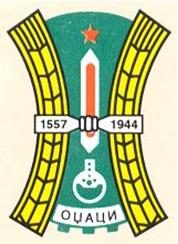 КОНКУРСНА ДОКУМЕНТАЦИЈАJAВНА НАБАВКА МАЛЕ ВРЕДНОСТИБРОЈ 404-1-48/2019ИЗВОЂЕЊЕ РАДОВА НА ХОРИЗОНТАЛНОЈ САОБРАЋАЈНОЈ СИГНАЛИЗАЦИЈИ НА ТЕРИТОРИЈИ ОПШТИНЕ ОЏАЦИознака из орн: 	45233221-радови на обележавању површине путева                            45233294-поправљање путне саобраћајне сигнализацијеОџаци, СЕПТЕМБАР  2019. годинеУкупан број страна 57На основу члана 39. и члана 61. Закона о јавним набавкама („Сл.гласник РС“, бр. 124/12, 14/15 и 68/15; у даљем тексту: ЗЈН), члана 6. Правилника о обавезним елементима конкурсне документације у поступцима јавних набавки и начина доказивања испуњености услова („Сл.гласник РС“, бр. 86/15) и Одлуке о покретању поступка јавне набавке број 03-7-117-1/2019-IV од дана 09.09.2019. године и Решења о образовању комисије за јавне набавке број: 03-7-117-2/2019-IV, од дана 09.09.2019. године, Kомисија за спровођење поступка јавне набавке припремила јеКОНКУРСНУ ДОКУМЕНТАЦИЈУу поступку јавне набавке мале вредностиброј 404-1-48/2019ИЗВОЂЕЊЕ РАДОВА НА ХОРИЗОНТАЛНОЈ САОБРАЋАЈНОЈ СИГНАЛИЗАЦИЈИ НА ТЕРИТОРИЈИ ОПШТИНЕ ОЏАЦИНАПОМЕНА: Приликом израде понуде, молимо да предметну Конкурсну документацију детаљно проучите и у свему поступите по истој. За додатне информације и објашњења, евентуално уочене недостатке и неправилности у Конкурсној документацији потребно је да се благовремено обратите Наручиоцу. Заинтересована лица дужна су да прате Портал jавних набавки и интернет страницу Наручиоца, како би благовремено били обавештени о изменама, допунама и појашњењима Конкурсне документације, обзиром да је Наручилац сагласно члану 63. став 1. ЗЈН дужан да све измене и допуне Конкурсне документације објави на Порталу јавних набавки и својој интернет страници. Сагласно ставу 2. и 3. члана 63. члана ЗЈН, Наручилац ће додатне информације или појашњења у вези са припремањем понуде, објавити на Порталу јавних набавки и на својој интернет страници. 1.ОПШТИ ПОДАЦИ О ЈАВНОЈ НАБАВЦИ1. Подаци о НаручиоцуНаручилац: ОПШТИНА ОЏАЦИ - ОПШТИНСКА УПРАВА ОПШТИНЕ ОЏАЦИАдреса: Кнез Михајлова бр.24, ОџациИнтернет страна: www.odzaci.rse-mаil: razvoj@odzaci.rs            odeljenjezjnodzaci@gmail.com Матични број: 08327700ПИБ:101429168Тел: 025/466-0512. Врста поступка јавне набавкеПредметна јавна набавка се спроводи у поступку јавне набавке мале вреднсости у складу са Закон о јавним набавкама („Службени гласник РС“, бр. 124/2012, 14/15 и 68/15),Закон о општем управном поступку (,,Сл. гласник РС“, бр. 18/2016),Закон о облигационим односима (,,Сл. гласник РС“, бр. 29/78, 39/85, 45/89, одлука УСЈ и 57/89, (,,Сл. гласник РС“, бр. 31/93 и  ,,Сл. лист СЦГ“, бр. 1/2003 – Уставна повеља),Закон о планирању и изградњи објеката (,,Сл. гласник РС“, бр.72/09, 81/09,64/10,24/11, 121/2012, 42/13, 50/13, 98/13, 132/14 и 145/14),Закон о безбедности и здрављу на раду (,,Сл. гласник РС“, бр.101/05),Законом о безбедности саобраћаја на путевима („Сл. гласник РС“ бр. 4/2010, 101/2011, 32/2013 Одлука УС 55/2014, 96/2015,24/2018,41/2018 др. Закон и 9/2016 одлука УС), Законом путевима ( ,,Сл.гласник РС бр.41/2018) 3. Предмет јавне набавкеПредмет јавне набавке бр. 404-1-48/2019 је: ИЗВОЂЕЊЕ РАДОВА НА ХОРИЗОНТАЛНОЈ САОБРАЋАЈНОЈ СИГНАЛИЗАЦИЈИ НА ТЕРИТОРИЈИ ОПШТИНЕ ОЏАЦИ чији се опис радова налази у обрасцу 2. Врста, техничке карактеристике, квалитет, количина и опис добара, радова или услуга.Ознака из орн: 45233221-радови на обележавању површине путева                            45233294-поправљање путне саобраћајне сигнализације4. Циљ поступкаПоступак јавне набавке се спроводи ради закључења уговора о јавној набавци.5. Напомена уколико је у питању резервисана јавна набавке:Није упитању резервисана јавна набавка.6. Партије:Набавка није обликована по партијама.7. Врста оквирног споразума (између једног или више Наручиоца и једног или више понуђача), трајање оквирног споразуа, начин доделе уговора у случају да се оквирни споразум закључује са више понуђача, назив, адреса и интернет страна Наручиоца који могу да користе оквирни споразум за доделу уговора, када оквирни споразум закључује тело за централизоване набавке, ако се отворени поступак спроводи ради закључења оквирног споразума: Отворени поступак се не спроводи ради закључења оквирног споразума. 8. Напомена ако се спроводи електронска лицитацијаНије у питању електронска лицитација.9. Контакт лицеБранка Лончар – службеник за јавне набавкеРатка Милутиновић - службеник за јавне набавкеВишња Микић - службеник за јавне набавкеe-mаil: odeljenjezjnodzaci@gmail.com, razvoj@odzaci.rs10. Комуникација у вези са додатним информацијама, појашњењима и одговорима врши се на начин одређен чланом 20. Закона о јавним набавкама. Захтев за додатне информације, појашњења, Понуђач може доставити на адресу Наручиоца по овлашћењу, Општинска управа Оџаци, К.Михајлова 24,Оџаци или путем електронске поште razvoj@odzaci.rs, odeljezjnodzaci@gmail.com сваког радног дана (понедељак – петак) у времену од 07,00 до 15,00 часова. Тражење додатних информација и појашњења путем телефона није дозвољено. 2. ВРСТА, ТЕХНИЧКЕ КАРАКТЕРИСТИКЕ, КВАЛИТЕТ, КОЛИЧИНА И ОПИС ДОБАРА, РАДОВА ИЛИ УСЛУГА, НАЧИН СПРОВОЂЕЊА КОНТРОЛЕ И ОБЕЗБЕЂИВАЊА ГАРАНЦИЈЕ КВАЛИТЕТА, РОК ИЗВРШЕЊА, МЕСТО ИЗВРШЕЊА ИЛИ ИСПОРУКЕ ДОБАРА, ЕВЕНТУАЛНЕ ДОДАТНЕ УСЛУГЕ И СЛ.ОПИС РАДОВАНАПОМЕНА: - Материјал, технологија извођења и остала својства боје прописани су стандардом  SRPS U S2 240,- Боје за извођење елемената хоризонталне сигнализације треба да су израђене на бази природних и вештачких смола са додацима,- Паркинг место за возила са инвалидитетом и ТАXI стајалишта обојити жутом бојом. Oстале елементе хоризонталне сигнализације извести белом бојом (уз додавање рефлактујућих перли  према упyтству Наручиоца).3. ТЕХНИЧКА ДОКУМЕНТАЦИЈА И ПЛАНОВИОва Конкурсна документација не садржи Планове. 4.ОБРАЗАЦ ЗА ОЦЕНУ ИСПУЊЕНОСТИ УСЛОВА ИЗ ЧЛАНА 75. и 76. ЗАКОНА О ЈАВНИМ НАБАВКАМА И УПУТСТВО КАКО СЕ ДОКАЗУЈЕ ИСПУЊЕНОСТ ТИХ УСЛОВА ЗА ЈАВНУ НАБАВКУПраво на учешће у поступку предметне јавне набавке има понуђач који испуњава обавезне услове за учешће, дефинисане чланом 75. ЗЈН, а испуњеност обавезних услова за учешће у поступку предметне јавне набавке, понуђач доказује на начин дефинисан у следећој табели, и то:У складу са чланом 75. став 2. ЗЈН Понуђач изричито наводи да је поштовао следеће обавезе:ДОДАТНИ УСЛОВИПонуђач који учествује у поступку предметне јавне набавке мора испунити додатне услове за учешће у поступку јавне набавке, дефинисане овом конкурсном документацијом, а испуњеност додатних услова понуђач доказује на начин дефинисан у наредној табели, и то:Испуњеност обавезних услова из члана 75. ЗЈН. за учешће у поступку предметне јавне набавке наведних у табеларном приказу обавезних услова под редним бројем 1, 2, и 4, у складу са чл. 77. ст. 4. ЗЈН, понуђач доказује достављањем ИЗЈАВЕ (Образац 6.15. у поглављу 6. ове конкурсне документације), којом под пуном материјалном и кривичном одговорношћу потврђује да испуњава услове за учешће у поступку јавне набавке из чл. 75. ст. 1. тач. 1), 2) и 4), овом конкурсном документацијом. Уколико понуду подноси група понуђача понуђач је дужан да за  сваког члана групе достави наведене доказе да испуњава услове из члана 75. став 1. тач. 1) ,2) и тачке 4), а доказ из члана 75. став 1. тач. 5) Закона, дужан је да достави понуђач из групе понуђача којем је поверено извршење дела набавке за који је неопходна испуњеност тог услова. Додатне услове група понуђача испуњава заједно.Уколико понуђач подноси понуду са подизвођачем, понуђач је дужан да за подизвођача достави доказе да испуњава услове из члана 75. став 1. тач. 1), 2), 4) Закона, а доказ из члана 75. став 1. тач. 5) Закона, за део набавке који ће понуђач извршити преко подизвођача.  Наведене доказе о испуњености услова понуђач може доставити у виду неоверених копија, а наручилац може пре доношења одлуке о додели уговора да тражи од понуђача, чија је понуда на основу извештаја за јавну набавку оцењена као најповољнија, да достави на увид оригинал или оверену копију свих или појединих доказа.Ако понуђач у остављеном, примереном року који не може бити краћи од пет дана, не достави на увид оригинал или оверену копију тражених доказа, наручилац ће његову понуду одбити као неприхватљиву.Докази које понуђачи не морају да доставе: У сладу са чланом 78. став 5. ЗЈН  Понуђачи који су регистровани у Регистру понуђача који води Агенција за привредне регистре не морају да доставе доказ под бројем 1. 2, и  4. (извод из регистра Агенције за привредне регистре), јер је то доказ који је јавно доступан на интернет страници Агенције за привредне регистре.  Наручилац неће одбити понуду као неприхватљиву, уколико не садржи доказ одређен конкурсном документацијом, ако понуђач наведе у понуди интернет страницу на којој су подаци који су тражени у оквиру услова јавно доступни.  Понуђач не мора да достави образац трошкова припреме понуде.Уколико је доказ о испуњености услова електронски документ, понуђач доставља копију електронског документа у писаном облику, у складу са законом којим се уређује електронски документ, осим уколико подноси електронску понуду када се доказ доставља у изворном електронском облику.Ако се у држави у којој понуђач има седиште не издају тражени докази, понуђач може, уместо доказа, приложити своју писану изјаву, дату под кривичном и материјалном одговорношћу оверену пред судским или управним органом, јавним бележником или другим надлежним органом те државе.Ако понуђач има седиште у другој држави, наручилац може да провери да ли су документи којима понуђач доказује испуњеност тражених услова издати од стране надлежних органа те државе.Промене: Понуђач је дужан да без одлагања писаним путем обавести наручиоца о било којој промени у вези са испуњеношћу услова из поступка јавне набавке, која наступи до доношења одлуке, односно закључења уговора, односно током важења уговора о јавној набавци и да је документује на прописани начин.НАПОМЕНА:Недостављање било којег доказа од обавезних и додатних услова сматраће понуду неприхватљивом.5.КРИТЕРИЈУМИ ЗА ДОДЕЛУ УГОВОРАПонуда која не одговара свим техничким спецификацијама сматраће се неодговарајућом и биће одбијена, односно понуда која не одговара свим критеријумима и условима из јавног позива и конкурсне документације, сматраће се неприхватљивом и биће одбијена.Наручилац ће Одлуку о додели уговора, након што утврди да је понуда благовремена, да не садржи битне недостатке, да је одговарајућа као и да је у оквиру процењене вредности, донети применом критеријума „НАЈНИЖА ПОНУЂЕНА ЦЕНА“, односно уколико су испуњени сви услови наведени у Конкурсној документацији.ЕЛЕМЕНТИ КРИТЕРИЈУМА НА ОСНОВУ КОЈИХ ЋЕ НАРУЧИЛАЦ ИЗВРШИТИ ДОДЕЛУ УГОВОРА У СИТУАЦИЈИ КАДА ПОСТОЈЕ ДВЕ ИЛИ ВИШЕ ПОНУДА СА ИСТОМ ПОНУЂЕНОМ ЦЕНОМУколико две или више понуда имају исту најнижу понуђену цену, наручилац ће доделити уговор оном понуђачу који је извео радове веће вредности које су наведени у референц листи. Ако су и ту две или више понуда исте цене/понуда, као најповољнија ће се узети понуда Понуђача који понуди краћи рок извршења.Ако се на напред наведени начин не може доделити уговор јер су понуде и даље у свему једнаке, избор понуђача ће се извршити жребањем. Комисија за јавну набавку ће заказати место и време жребања и позвати све понуђаче да присуствују жребању. Приликом жребања представници понуђача ће на посебним листовима унети име понуђача. Од чланова Комисије за јавну набавку се добијају идентичне коверте у које понуђачи стављају попуњене листове, коверте ће се ручно измешати пред понуђачима, а потом ће се насумице вршити одабир коверти понуђача и рангирње понуда према редоследу извалачења коверти, о чему ће бити сачињен Записник о поступку жребања у поступку ЈН 404-1-48/2019. Уколико се неко од позваних понуђача не одазове позиву за жребање, чланови Комисије за јавну набавку ће пред присутним овлашћеним представницима понуђача у празне коверте убацити листиће са називом одсутних понуђача и те коверте ће учествовати у поступку жребања заједно са ковертама присутних овлашћених представника понуђача. На исти начин ће се поступати ако не дође ниједан понуђач.Понуда у којој укупна понуђена вредност  премашује износ процењене вредности из плана набавки, предметне јавне набавке, биће одбијена као неприхватљива.6. ОБРАСЦИ УЗ ПОНУДУОбаразац 6.1ОБРАЗАЦ ПОНУДЕНа основу позива за подношење понуда за јавну набавку404-1-48/2019НАЧИН ПОДНОШЕЊА ПОНУДЕ:На основу позива и објаве истог на Порталу јавних набаваки и интернет страници Општине Оџаци, за учешће у поступку јавне набавке ИЗВОЂЕЊЕ РАДОВА НА ХОРИЗОНТАЛНОЈ САОБРАЋАЈНОЈ СИГНАЛИЗАЦИЈИ НА ТЕРИТОРИЈИ ОПШТИНЕ ОЏАЦИ, редни број 404-1-48/2019, за потребе Општине Оџаци – Општинске управе, дајемо понуду 1) ОПШТИ ПОДАЦИ О ПОНУЂАЧУ2) ПОНУДУ ПОДНОСИ: Напомена: заокружити начин подношења понуде и уписати податке о подизвођачу, уколико се понуда подноси са подизвођачем, односно податке о свим учесницима заједничке понуде, уколико понуду подноси група понуђача.3) ОПИС ПРЕДМЕТА НАБАВКЕ – радови: ИЗВОЂЕЊЕ РАДОВА НА ХОРИЗОНТАЛНОЈ САОБРАЋАЈНОЈ СИГНАЛИЗАЦИЈИ НА ТЕРИТОРИЈИ ОПШТИНЕ ОЏАЦИНапомене: Образац понуде понуђач мора да попуни, овери печатом и потпише, чиме потврђује да су тачни подаци који су у обрасцу понуде наведени. Уколико понуђачи подносе заједничку понуду, група понуђача може да се определи да образац понуде потписују и печатом оверавају сви понуђачи из групе понуђача или група понуђача може да одреди једног понуђача из групе који ће попунити, потписати и печатом оверити образац понуде.Уколико је предмет јавне набавке обликован у више партија, понуђачи ће попуњавати образац понуде за сваку партију посебноМ.П. 															     _____________________________________
                         (потпис овлашћеног лица Понуђача)Обаразац 6.2М.П._____________________________	     (потпис овлашћеног лица Понуђача)Обаразац 6.3ПОДАЦИ О ПОДИЗВОЂАЧУДео предмета који ће вршити подизвођач:__________________________________________________________________________________________________________________________________________________Ако понуђач има више подизвођача умножиће овај образац и попунити за сваког подизвођача посебно.Напомена: максимално учешће подизвођача је 50% од укупне вредностиОбразац потписује и оверава одговорно лице понуђача или овлашчено лице подизвођача.М.П.                                       ________________________________                                                                                  (потпис овлашћеног лица Понуђача)Обаразац 6.4ОБРАЗАЦ О ПОНУЂАЧУ КОЈИ УЧЕСТВУЈЕ У ЗАЈЕДНИЧКОЈ ПОНУДИНапомена: Образац ,,Подаци о понуђачу који учествује у заједничкој понуди,, попуњавају само они понуђачи који подносе заједничку понуду. У том случају је потребно да се наведени образац копира у довољном броју примерака, да се попуни и достави за сваког понуђача који је учесник у заједничкој понуди                                            М.П.														                                    ________________________________(потпис овлашћеног лица Понуђача)6.5.Образац СТРУКТУРА ЦЕНЕ са упуством како да се попуниПОНУЂАЧА_______________________________________________број___________од дана_________________ у поступку јавне набавке број 404-1-48/2019СПЕЦИФИКАЦИЈА ЦЕНЕ1.)Укупна вредност набавке без ПДВ-а_______________________________________2.)  Укупна вредност набавке са ПДВ-ом______________________________________3.) Рок за извођење радова____________(не дужи од 30 календарских дана од дана увођења у посао)4.) Начин плаћања: Наручилац ће извршити уплату на рачун Извођача радова, број рачуна ____________________________ у року од ____________ дана од дана пријема окончане ситације (не може бити дужи од 45 дана)5.) Гарантни рок ____________________________(не краћи од 12 месеци) од дана примопредаје радова.6.) Рок важења понуде _______________________(не краћи од 30 дана) од дана отварања понуда.Упутство за попуњавање обрасца структуре цене: Понуђач треба да попуни образац структуре цене на следећи начин:у колони 5. уписати колико износи јединична цена без ПДВ-а, за сваки тражени предмет јавне набавке;у колони 6. уписати укупну цену без ПДВ-а за сваки тражени предмет јавне набавке и то тако што ће помножити јединичну цену без ПДВ-а (наведену у колони 5.) са траженим количинама (које су наведене у колони 4.); На крају уписати укупну цену предмета набавке без ПДВ-а.Напомене: Образац понуде понуђач мора да попуни, овери печатом и потпише, чиме потврђује да су тачни подаци који су у обрасцу понуде наведени. Уколико понуђачи подносе заједничку понуду, група понуђача може да се определи да образац понуде потписују и печатом оверавају сви понуђачи из групе понуђача или група понуђача може да одреди једног понуђача из групе који ће попунити, потписати и печатом оверити образац понуде.М.П.                                              __________________________________(потпис овлашћеног лица Понуђача)Обаразац 6.6ИЗЈАВA ПОНУЂАЧА ДА НЕ НАСТУПА СА ПОДИЗВОЂАЧЕМПод пуном моралном, материјалном и кривичном одговорношћу у понуди број 404-1-48/2019 за јавну набавку ИЗВОЂЕЊЕ РАДОВА НА ХОРИЗОНТАЛНОЈ САОБРАЋАЈНОЈ СИГНАЛИЗАЦИЈИ НА ТЕРИТОРИЈИ ОПШТИНЕ ОЏАЦИ изјављујемо да не наступамо са подизвођачем.М.П.                                                                                    _________________________________(потпис овлашћеног лица Понуђача)Обаразац 6.7ИЗЈАВA ЧЛАНОВА ГРУПЕ КОЈИ ПОДНОСЕ ЗАЈЕДНИЧКУ ПОНУДУИзјављујемо да наступамо као група понуђача за јавну набавку ИЗВОЂЕЊЕ РАДОВА НА ХОРИЗОНТАЛНОЈ САОБРАЋАЈНОЈ СИГНАЛИЗАЦИЈИ НА ТЕРИТОРИЈИ ОПШТИНЕ ОЏАЦИОвлашћујемо члана групе – носиоца посла _______________________________ да у име и за рачун осталих чланова групе иступи пред НаручиоцемОбразац оверавају печатом и потписују одговорна лица за сваког члана из групе понуђачаМ.П.											________________________________(потпис овлашћеног лица Понуђача)Обаразац 6.8ОБРАЗАЦ ТРОШКОВА ПРИПРЕМЕ ПОНУДЕ	На основу члана 88. Закона о јавним набавкама понуђач може доставити у оквиру понуде износ и структуру трошкова припремања понуде за јавну набавку Трошкове припреме и подношења понуде сноси искључиво понуђач и не може тражити од наручиоца накнаду трошкова.Ако је поступак јавне набавке обустављен из разлога који су на страни наручиоца, наручилац је дужан да понуђачу надокнади трошкове израде узорка или модела, ако су израђени у складу са техничким спецификацијама наручиоца и трошкове прибављања средства обезбеђења, под условом да је понуђач тражио накнаду тих трошкова у својој понуди.Напомена: достављање овог обрасца није обавезно.М.П._________________________________(потпис овлашћеног лица Понуђача)Обаразац 6.9ИЗЈАВA О НЕЗАВИСНОЈ ПОНУДИУ вези са позивом за подношење понуда за јавну набавку мале вредности: ИЗВОЂЕЊЕ РАДОВА НА ХОРИЗОНТАЛНОЈ САОБРАЋАЈНОЈ СИГНАЛИЗАЦИЈИ НА ТЕРИТОРИЈИ ОПШТИНЕ ОЏАЦИ БРОЈ 404-1-48/2019 , дајемИ З Ј А В УПонуђач:________________________________________________________________из__________________________, адреса:____________________________________изјављује под пуном материјалном и кривичном одговорношћу потврђује да је понуду поднео независно, без договора са другим понуђачима или заинтересованим лицима.Понуду подноси у поступку јавне набавке бр. 404-1-48/2019 наручиоца Oпштинска управа Оџаци, К.Михајлова 24, Оџаци, по позиву за подношење понуда у отвореном поступку јавне набавке: ИЗВОЂЕЊЕ РАДОВА НА ХОРИЗОНТАЛНОЈ САОБРАЋАЈНОЈ СИГНАЛИЗАЦИЈИ НА ТЕРИТОРИЈИ ОПШТИНЕ ОЏАЦИ, и такође неопозиво изјављује:да у потпуности прихвата услове наручиоца из позива за подношење понуда и конкурсне документације и да је у складу са тим припремио понудуда је упознат са свим условима односно захтевима техничке документациједа је при припреми понуде поштовао техничке и друге услове наручиоца,да према запосленима испуњава уредно обавезе, односно захтеве из колективног уговора или другог одговарајућег акта, као и да благовремено и редовно испуњава обавезе према подизвођачима.                               М.П._________________________________(потпис овлашћеног лица Понуђача)Напомена: у случају постојања основане сумње у истинитост изјаве о независној понуди, наручулац ће одмах обавестити организацију надлежну за заштиту конкуренције. Организација надлежна за заштиту конкуренције, може понуђачу, односно заинтересованом лицу изрећи меру забране учешћа у поступку јавне набавке ако утврди да је понуђач, односно заинтересовано лице повредило конкуренцију у поступку јавне набавке у смислу закона којим се уређује заштита конкуренције. Мера забране учешћа у поступку јавне набавке може трајати до две године. Повреда конкуренције представља негативну референцу, у смислу члана 82. став 1. тачка 2. Закона.Обаразац 6.10ИЗЈАВА О ПОШТОВАЊУ ОБАВЕЗА ИЗ ЧЛ. 75 СТАВ 2. ЗАКОНА У вези члана 75. став 2. Закона о јавним набавкама, као заступник понуђача дајем следећу И З Ј А В УПонуђач____________________________________________[навести назив понуђача] у јавној набавци у поступку јавне набавкемале вредности : ИЗВОЂЕЊЕ РАДОВА НА ХОРИЗОНТАЛНОЈ САОБРАЋАЈНОЈ СИГНАЛИЗАЦИЈИ НА ТЕРИТОРИЈИ ОПШТИНЕ ОЏАЦИ 404-1-48/2019, поштовао је обавезе које произлазе из важећих прописа о заштити на раду, запошљавању и условима рада, заштити животне средине и нема забрану обављање делатности која је на снази у време подношења понуде.М.П._________________________________(потпис овлашћеног лица Понуђача)Напомена: Уколико понуду подноси група понуђача, Изјава мора бити потписана од стране овлашћеног лица сваког понуђача из групе понуђача и оверена печатом.Обаразац 6.11 РЕФЕРЕНЦ ЛИСТЕИЗВОЂЕЊЕ РАДОВА НА ХОРИЗОНТАЛНОЈ САОБРАЋАЈНОЈ СИГНАЛИЗАЦИЈИ НА ТЕРИТОРИЈИ ОПШТИНЕ ОЏАЦИ							M.П._______________________________(потпис овлашћеног лица Понуђача).ОПШТИНА ОЏАЦИ – „ОПШТИНСКА УПРАВА“ул. К.Михајлова бр.24, 25250 Оџаци Назив наручиоца:____________________________________________Седиште:___________________________________________________Матични број:______________________________________________Порески идентификациони број:	_____________________________Телефон:____________________На основу члана 76. Закона о јавним набавкама наручилац издаје:ПОТВРДА ЗА РЕФЕРЕНЦЕДа јепонуђач;_____________________________________________________КВАЛИТЕТНО И У УГОВОРЕНОМ  РОКУ ИЗВРШИО РАДОВЕ НА___________________________________________________________________________                                                      (навести  врсту радова)У вредности ________________________дин без ПДВ-a на основу уговора број ________________________ од дана __________________годинеПотврда се издаје на захтев понуђача ради учешћа у поступку јавне набавке ИЗВОЂЕЊЕ РАДОВА НА ХОРИЗОНТАЛНОЈ САОБРАЋАЈНОЈ СИГНАЛИЗАЦИЈИ НА ТЕРИТОРИЈИ ОПШТИНЕ ОЏАЦИ и у друге сврхе се не може користити.Потврђујем својеручним потписом и печатом да су горе наведени подаци тачни:	                         М.П.			         _______________________________		          Овлашћено	лице   	НаручиоцаОбаразац 6.12ИЗЈАВA ПОНУЂАЧА О ОДГОВОРНОМ ИЗВОЂАЧУ РАДОВА КОЈИ ЋЕ РЕШЕЊЕМ БИТИ ИМЕНОВАН	Изјављујемо да ће, уколико наша понуда буде изабрана као најповољнија и нама буде додељен уговор за ИЗВОЂЕЊЕ РАДОВА НА ХОРИЗОНТАЛНОЈ САОБРАЋАЈНОЈ СИГНАЛИЗАЦИЈИ НА ТЕРИТОРИЈИ ОПШТИНЕ ОЏАЦИ по јавном позиву објављеном на Порталу УЈН за одговорног извођача бити именовани:				МП								_______________________________________                                                                   (потпис овлашћеног лица Понуђача)Обаразац 6.13ИЗЈАВА О РАСПОЛОЖИВОМ КАДРОВСКОМ КАПАЦИТЕТУM.П_______________________________(потпис овлашћеног лица Понуђача)Обаразац 6.14ИЗЈАВА О РАСПОЛОЖИВОСТИ ТЕХНИЧКЕ ОПРЕМЉЕНОСТИНазив понуђача:___________________________  адреса:________________________	Под пуном материјалном и кривичном одговорношћу изјављујемо да имамо у власништву, односно закупу или лизингу и у исправном стању захтевани технички капацитет за јавну набавку ИЗВОЂЕЊЕ РАДОВА НА ХОРИЗОНТАЛНОЈ САОБРАЋАЈНОЈ СИГНАЛИЗАЦИЈИ НА ТЕРИТОРИЈИ ОПШТИНЕ ОЏАЦИ, ЈН број 404-1-48/2019, и да смо у понуди приложили извод из последњег пописа основних средстава власника, обележен на местима где су наведена средства пописана, потписан од стране овлашћеног лица и оверен, односно фактуру о куповини захтеваног средства техничког капацитета у 2018. години, уговор о закупу или лизингу и то за:и да ће наведена опрема бити у исправном стању и на располагању за све време извођења радова који су предмет ове јавне набавке.M.П._______________________________(потпис овлашћеног лица Понуђача)Образац копирати у потребном броју примерака за сваког члана групе понуђача.Образац потписује и оверава овлашћено лице овлашћеног члана групе понуђача или овлашћено лице члана групе.Образац потписује и оверава овлашћено лице понуђача уколико наступа самостално или са подизвођачимаОбаразац 6.15ИЗЈАВА ПОНУЂАЧА  О ИСПУЊЕНОСТИ ОБАВЕЗНИХ УСЛОВА ЗА УЧЕШЋЕ У ПОСТУПКУ ЈАВНЕ НАБАВКЕ -  ЧЛ. 75. ЗЈНПод пуном материјалном и кривичном одговорношћу, као заступник понуђача, дајем следећу				И З Ј А В УПонуђач  _____________________________________________[навести назив понуђача] у поступку јавне набавке: ИЗВОЂЕЊЕ РАДОВА НА ХОРИЗОНТАЛНОЈ САОБРАЋАЈНОЈ СИГНАЛИЗАЦИЈИ НА ТЕРИТОРИЈИ ОПШТИНЕ ОЏАЦИброј 404-1-48/2019, испуњава све услове из чл. 75. ЗЈН, односно услове дефинисане конкурсном документацијом за предметну јавну набавку, и то:Понуђач је регистрован код надлежног органа, односно уписан у одговарајући регистар (чл. 75. ст. 1. тач. 1) ЗЈН);Понуђач и његов законски заступник нису осуђивани за неко од кривичних дела као члан организоване криминалне групе, да нису осуђивани за кривична дела против привреде, кривична дела против животне средине, кривично дело примања или давања мита, кривично дело преваре (чл. 75. ст. 1. тач. 2) ЗЈН);Понуђач је измирио доспеле порезе, доприносе и друге јавне дажбине у складу са прописима Републике Србије (или стране државе када има седиште на њеној територији) (чл. 75. ст. 1. тач. 4) ЗЈН);М.П._______________________________(потпис овлашћеног лица Понуђача)Обаразац 6.15-1ИЗЈАВА ПОДИЗВОЂАЧА   О ИСПУЊЕНОСТИ ОБАВЕЗНИХ УСЛОВА ЗА УЧЕШЋЕ У ПОСТУПКУ ЈАВНЕ НАБАВКЕ -  ЧЛ. 75. ЗЈНПод пуном материјалном и кривичном одговорношћу, као заступник понуђача, дајем следећу				И З Ј А В УПонуђач  _____________________________________________[навести назив понуђача] у поступку јавне набавке: ИЗВОЂЕЊЕ РАДОВА НА ХОРИЗОНТАЛНОЈ САОБРАЋАЈНОЈ СИГНАЛИЗАЦИЈИ НА ТЕРИТОРИЈИ ОПШТИНЕ ОЏАЦИ број 404-1-48/2019, испуњава све услове из чл. 75.ЗЈН, односно услове дефинисане конкурсном документацијом за предметну јавну набавку, и то:Понуђач је регистрован код надлежног органа, односно уписан у одговарајући регистар (чл. 75. ст. 1. тач. 1) ЗЈН);Понуђач и његов законски заступник нису осуђивани за неко од кривичних дела као члан организоване криминалне групе, да нису осуђивани за кривична дела против привреде, кривична дела против животне средине, кривично дело примања или давања мита, кривично дело преваре (чл. 75. ст. 1. тач. 2) ЗЈН);Понуђач је измирио доспеле порезе, доприносе и друге јавне дажбине у складу са прописима Републике Србије (или стране државе када има седиште на њеној територији) (чл. 75. ст. 1. тач. 4) ЗЈН);M.П._______________________________(потпис овлашћеног лица Понуђача)Обаразац 6.16ИЗЈАВА НА ОСНОВУ ЧЛАНА 79. СТАВ 10. ЗАКОНА О ЈАВНИМ НАБАВКАМАНа основу члана 79. став 10. Закона о јавним набавкама ( „Службени гласник РС“, бр. 124/2012, 14/2015 и 68/2015), под кривичном и материјалном одговорношћу као Понуђач дајем следећу И З Ј А В Уда се у држави  _______________________________________, у којој имам седиште не издају докази из члана 77. Закона о јавним набавкама („Службени гласник РС“, бр. 124/2012, 14/2015 и 68/2015), те исту оверену пред судским - управним  органом - јавним бележником - другим надлежним органом државе___________________________________,  прилажем уз понуду у поступку јавне набавке радова - ИЗВОЂЕЊЕ РАДОВА НА ХОРИЗОНТАЛНОЈ САОБРАЋАЈНОЈ СИГНАЛИЗАЦИЈИ НА ТЕРИТОРИЈИ ОПШТИНЕ ОЏАЦИ ЈНБР: 404-1-48/2019. Упознат сам са могућношћу Наручиоца по овлашћењу да провери да ли су испуњени услови за давање ове изјаве, односно да провери да ли су документи којима Понуђач доказује испуњеност тражених услова издати од стране  надлежних органа државе где имам седиште. 							M.П_______________________________(потпис овлашћеног лица Понуђача)Напомена:  Изјава мора бити оверена пред судским или управним органом, јавним бележником или другим надлежним органом државе у којој Понуђач има седиште. Модел уговора, који је саставни део конкурсне документације, попунити на означеним или празним местима и  сваку страну  оверити  печатом, чиме потврђује да прихвата све елементе уговора, тј. да се слаже са понуђеним текстом.МОДЕЛ УГОВОРАУ ПОСТУПКУ ЈАВНЕ НАБАВКЕ  Закључен  дана _____________ године број кoд Наручиоца __________________ у Оџацима између:	1.ОПШТИНА ОЏАЦИ – ОПШТИНСКА УПРАВА ОПШТИНЕ ОЏАЦИ, ул. Кнез Михајлова бр. 24, Оџаци, Матични број: 08327700, ПИБ: 101429168 коју заступа дипл. правник Недељко Вученовић (у даљем тексту: Наручилац) са једне стране и2.____________________________________________ул________________, матичн број _____________________, ПИБ_____________________, коју заступа овалшћено лице за потписивање уговора _________________(у даљем тексту: Извођач радова).Заједнички назив за потписнике овог Уговара је ,,Уговорне стране”.Члан 1.Уговорне стране сагласно констатују да је Наручилац радова сходно одредбама Закона о јавним набавкама („Сл. гласник Р.С.“, бр. 124/12, 14/15 и  68/15 ) спровео поступак јавне набавке мале вредности ради набавке ИЗВОЂЕЊА РАДОВА НА ХОРИЗОНТАЛНОЈ САОБРАЋАЈНОЈ СИГНАЛИЗАЦИЈИ НА ТЕРИТОРИЈИ ОПШТИНЕ ОЏАЦИ и да је након спроведеног поступка и Одлуке о додели уговора број______________ од дана ___________изабрао Уговорну страну као најповољнијег Понуђача и на основу тога се закључује овај Уговор. Члан 2.		Предмет овог уговора је ИЗВОЂЕЊЕ РАДОВА НА ХОРИЗОНТАЛНОЈ САОБРАЋАЈНОЈ СИГНАЛИЗАЦИЈИ НА ТЕРИТОРИЈИ ОПШТИНЕ ОЏАЦИ по спроведеном поступку јавне набавке мале вредности бр. 404-1-48/2019, а на основу Позива за подношење понуда објављеном  на Порталу управе за јавне набавке.		Извођач радова се обавезује да у свему испоштује услове из конкурсне документације коју је Наручилац радова објавио на Порталу јавних набавки и коју је Извођач радова прихватио и благовремено попуњену бр.___________од дана _______________ доставио Наручиоцу радова.Конкурсна документација чини прилог овог Уговора и чува се код Наручиоца радова.     Члан 3.            Извођач радова се обавезује да у циљу реализације извођења  радова из члана 1. овог Уговора,  изведе радове стручно и квалитетно у складу са важећим прописима, техничким нормативима и обавезним стандардима који важе за извођење  ове врсте радова.Члан 4.Предмет уговора Извођач радова ће извршити (заокружити и попунити):а) самостално употребом сопствених техничких или изнајмљених средстава и радом својих запослених или радно ангажованих.б) са подизвођачима 1.________________________________________ из___________________у ___________% од укупне вредности радова и део предмета уговора који ће извршити преко тог подизвођача;2._________________________________________из____________________у _________% од укупне вредностидобара и део предмета уговора који ће извршити преко тог подизвођачав) заједно са понуђачима из групе понуђача:1._________________________________________ из __________________2._________________________________________ из ___________________3._________________________________________ из___________________Извођач радова одговара Наручиоцу радова за извршење  уговорених обавеза неограничено солидарно са осталим понуђачима из групе понуђача.Извођач радова има право да за поједине радове ангажује подизвођаче, али је одговоран Наручиоцу радова за њихов рад као да је радове сам обавио.Члан 5.Плаћање се врши  на жиро рачун Извођача радова бр. __________код ________________________банке, Филијале у ________________________, у року од 45 дана од завршетка радова уз оверу грађевинског дневника и грађевинске књиге и достављања рачуна од стране Извoђача радова.	Уговорна цена за радове која су предмет овог уговора су дате у понуди Извођача радова бр. ______________________ од _______________ године, појединачно, као и у укупном износу за све предметне радове ____________________________ динара без  ПДВ-а.Уговорна вредност (цена) је фиксна и не обухвата додатне трошкове које би евентуално Извођач радова могао да има.Наручилац радова није у обавези да изврши уплату целокупног износа из Уговора већ ће се извршити уплата према стварно изведеним радовима.	Количину стварно изведених радова констатоваће одговорно лице испред Наручиоца радова у грађевинској књизи.Члан 6.Осим вредности радова, добара и услуга неопходних за извршење уговора, цена обухвата и трошкове организације материјала и  све остале зависне трошкове које би Извођач радова могао да има.Извођач радова се обавезује да обезбеди неопходну радну снагу, механизацију, транспорт средстава, као  и материјал назначен у предмету радова.Извођач радова се обавезује да изведе радове и угради материјал према техничкој документацији и опису радова. Одговорност за квалитет уграђеног материјала и опреме сноси Извођач радова.	Извођач радова ће на захтев Наручиоца радова или одговорног лица испред Наручиоца радова предати потребне атесте о квалитету материјала.Члан 7.Уговорне стране су сагласне да ће се радови изводити сукцесивно и да Извођач радова неће отпочети са извођењем радова док не добије писмени налог, а да је рок за извођење радова  30 данa од дана  увођења у посао. Члан 8.Под роком завршетка радова сматра се дан завршетка извођења радова у складу са понудом и захтеваним квалитетом, што одговорно лице испред Наручиоца радова констатује у грађевинском дневнику.Утврђени рокови су фиксни и не могу се мењати без сагласности Наручиоца радова.Рок за извођење радова може се продужити услед више силе, тј. услед временских услова који онемогућавају извођење предметних радова или њихово извођење у таквим условима не би обезбедило потребан квалитет радова. Рок се може продужити до наступања услова који омогућавају квалитетно извођење радова у складу са стандардима и праксом који важе за извођење радова ове врсте.Наступање, трајање и престанак ванредних догађаја и околности уписује се у грађевински дневник. Извођач радова је дужан да писменим путем обавести Наручиоца радова о потреби за продужење рока за извођење радова због наступања ванредних догађаја односно околности.Члан 9.	Гаранција за извршене радове  је _________________ дана, рачунајући од дана примопредаје радова.	Извођач радова је обавезан да у гарантном року о свом трошку отклони све недостатке за које се установи да су настали као последица квалитета изведених радова и уграђеног материјала.	Наручилац радова је дужан да, у току гарантног рока, у писменој форми (рекламација) пријави недостатке на изведеним радовима чим установи исте.	Наручилац радова испуњава своју обавезу обавештавања даном када рекламацију о недостатку пошаље на адресу Извођачу радова.	Наручилац радова је дужан да детаљно опише недостатак, да наведе какав захтев по основу њега има према Извођачу радова.	Извођач радова се обавезује да ће Наручиоца  радова информисати о начину отклањања рекламиране грешке и да ће с њим договорити термин за њено отклањање, најкасније у року од  5 дана од дана добијања рекламације од стране Наручиоца радова.Уколико Извођач радова не отклони рекламиране недостатке у утвређеном року Наручилац  радова ће радове поверити другом извођачу на рачун Извођача радова активирањем средства обезбеђења за отклањање недостатака у гарантном року. Уколико средством обезбеђења за отклањање недостатака у гарантном року не покрива у потпуности трошкове настале поводом отклањања недостатака по основу овог члана, Наручилац радова је овлашћен да од Извођача радова тражи накнаду до пуног износа трошкова. Члан 10.	Извођач радова је дужан да поступи по свим примедбама и захтевима Наручиоца радова датим на основу извршеног надзора и да у том циљу, у зависности од конкретне ситуације, изврши поправку или поновно извођење радова.Извођач  радова се обавезује да пре почетка радова, Решењем именује лице одговорно за извођење радова, односно одговорног извођача радова и о томе писмено обавести Наручиоца радова.Члан 11.Уговорне стране су сагласне да ће Наручилац радова одредити одговорно лице које ће вршити надзор на изведеним радовима.  Члан 12..Извођач радова се обавезује: -да обезбеди стручну радну снагу за извођење предметних радова-да радове изведе стручно, квалитетно и у складу са техничким прописима, стандардима и нормативима за ову врсту радова, као и да уграђује-материјал прописан стандардима, односно који је снабдевен атестом, -да спроведе мере техничке заштите при извођењу радова и примену прописа о безбедности и здрављу на раду  запослених , као и да одговара за безбедно одвијање саобраћаја.   Члан 13.Извођач радова се обавезује да у тренутку закључења уговора, Наручиоцу преда: СОПСТВЕНУ БЛАНКО МЕНИЦУ СА КАРТОНОМ ДЕПОНОВАНИХ ПОТПИСА ОД СТРАНЕ ПОСЛОВНЕ БАНКЕ ЗА ДОБРО ИЗВРШЕЊЕ ПОСЛА издaту у висини од 10% од вредности закљученог уговорa без ПДВ-а (У даљем тексту: Бланко меница за добро извршење посла), сa роком вaжности минимум 10 (десет) дaнa дуже од очекиваног дaтумa примопредаје радова. Бланко меница за добро извршење посла морa бити безусловна, плaтива нa први позив оригинал - у корист Општине Оџаци, Оџаци, Кнез Михајлова бр. 24 Матични број: 08327700,ПИБ:101429168, број рачуна: 840-84640-57 и сви елементи Бланко менице за добро извршење посла морaју бити у потпуности усaглaшени сa конкурсном документaцијом. Уколико се током реализације уговора промене рокови за извршење уговорене обавезе, на захтев Наручиоца мора се продужити важност средстава финансијског обезбеђења, према условима из конкурсне документације и уговора. Саставни део овог уговора су средства финансијског обезбеђења из овог члана. Нaручилaц ће уновчити поднету Бланко меницу за добро извршење посла уколико Извођач радова не буде извршaвaо своје уговорене обaвезе у роковимa и нa нaчин предвиђен уговором о јaвној нaбaвци. Наручилац радова ће вратити Бланко меницу за добро извршење посла Извођачу радова у року од 30 дана од дана испуњења уговорних обавеза. Финасијске гаранције које Извођач радова подноси Наручиоцу радова су: 1. Бланко сопствена меница регистрована код НБС, потписана и оверена од стране овлашћеног лица, које је уписано на картону  депонованих потписа лица овлашћених за заступање,2. Захтеве за регистрацију меница оверене од стране пословне банке Извођача радова, наведене у Обрасцу-1 из предметне документације.4. Копије картона депонованих потписа лица овлашћених за заступање. Средства обезбеђења не могу бити враћена Извођачу радова пре истека рока трајања за који су поднета. 	Ако Извођач радова не достави Наручиоцу тражену бланко меницу у утврђеном року, Наручилац радова ће одустати од  уговора и закључити уговор са првим следећим најповољнијим понуђачем.		Извођач радова је дужан да приликом примопредаје радова Наручиоцу достави:          СОПСТВЕНУ БЛАНКО МЕНИЦУ СА КАРТОНОМ ДЕПОНОВАНИХ ПОТПИСА ОД СТРАНЕ ПОСЛОВНЕ БАНКЕ ЗА ОТКЛАЊАЊЕ НЕДОСТАТАКА У ГАРАНТНОМ РОКУ издaту у висини од 10% од вредности закљученог уговорa без ПДВ-а, сa роком вaжности најмање 60 дaнa дужим од гaрaнтног рокa, у случају да се не појаве евентуални недостаци из члана 14. Меница морa бити безусловна, плaтива нa први позив- оригинал - у корист Општине Оџаци, Оџаци, Кнеза Михајлова бр. 24, Матични број: 08327700, ПИБ:101429168, број рачуна: 840-84640-57, и сви елементи менице морaју бити у потпуности усaглaшени сa конкурсном документaцијом (рокови, износ). Потпис овлашћеног лица на меничном овлашћењу – писму мора бити идентичан са потписом или потписима.Средства финансијског обезбеђења које Извођач подноси Наручиоцу су: 1. Бланко соло меница регистрована код НБС, потписана и оверена од стране овлашћеног лица, које је уписано на картону  депонованих потписа лица овлашћених за заступање, 	2. Захтев за регистрацију менице оверене од стране пословне банке Извођача радова, наведене у Обрасцу-1 из предметне документације3. Копија картона депонованих потписа лица овлашћених за заступање. Средства обезбеђења не могу бити враћена Извођачу радова пре истека рока трајања за који су поднета. Уколико се током реализације уговора промене рокови за извршење уговорене обавезе, на захтев Наручиоца мора се продужити важност менице, према условима из конкурсне документације и модела уговора. Саставни део овог уговора су средства финансијског обезбеђења из овог члана.      Наручилац радова ће активирати Бланко меницу за отклањање недостатака у гарантном року ако Извоћач радова у примереном року од добијања рекламације не отклони захтеване недостатке.Члан 14.	Извођач радова ће, по завршетку радова, писмено обавестити Наручиоца радова да су уговорени радови извршени.Ако се након примопредаје радова констатује да Извођач  радова треба да отколони евентуалне недостатке, исти је дужан да одмах приступи отклањању, а ако не приступи, Наручилац радова је овлашћен да ангажује треће лице да отклони недостатке о трошку Извођача радова односно активирањем средства обезбеђења за добро извршење посла.Такође, Извођач радова је дужан да поступи по примедбама одговорног лица испред Наручиоца.Члан 15.За све што није регулисано овим Уговором примењиваће се одредбе Закона о планирању и изградњи, Закона о облигационим односима, посебне узансе о грађењу и други важећи прописи.Евентуални спорови ће се решавати споразумно, а уколико то не буде могуће, надлежан је Привредни суд у Сомбору.Члан 16.Овај уговор ступа на снагу даном потписивања од стране овлашћених представника уговорних страна и траје годину дана од дана потписивања.	Датумом закључења уговора сматраће се каснији датум потписа једне од уговорних страна уколико га не потпишу истовремено.Члан 17.Овај Уговор сачињен је у 4 (четири) истоветна примерка, од којих свакој страни припадају по 2 (два) примерка.        За Извођача радова		                                             За Наручиоца радова       ____________________                                                    __________________________   				                                                 дипл.прав. Недељко Вученовић8.УПУТСТВО ПОНУЂАЧИМА КАКО ДА САЧИНЕ ПОНУДУПонуђачи морају испуњавати све услове за учешће у поступку јавне набавке одређене законом о јавним набавкама, а понуду у целини припремају и подносе у складу са конкурсном документацијом и позивом.ПОДАЦИ О ЈЕЗИКУ НА КОЈЕМ ПОНУДА МОРА ДА БУДЕ САСТАВЉЕНАПонуђач подноси понуду на српском језику.У случају да је понуда припремљена на страном језику мора бити преведена на српски језик и оверена од стране судског тумача.НАЧИН ПОДНОШЕЊА ПОНУДЕПонудом мора бити доказано испуњење обавезних и додатних услова као и посебних захтева наручиоца у погледу околности од којих зависи прихватљивост понуде (ОБРАСЦИ ИЗЈАВА). Понуда мора бити сачињена тако да је из ње могуће утврдити њену стварну садржину и да је могуће упоредити је са другим понудама. У супротном, понуда ће бити одбијена због битних недостатака понуде. Понуђач треба да достави понуду у писаном облику. Понуда мора бити јасна и недвосмислена, потписана од стране понуђача на свим за то предвиђеним местима. Образац понуде: податке о понуђачу попуњава понуђач уколико наступа самостално или уколико наступа са подизвођачима; подаци о подизвођачима попуњавају се уношењем свих тражених података о подизвођачима уколико их понуђач има; у случају да понуђач наступа са више подизвођача, бланко прилог се умножава и на исти начин попуњава; податке о понуђачима подносиоцима заједничке понуде попуњавају подносиоци заједничке понуде; у случају потребе и овај бланко прилог се може умножити и попунити на исти начин; остале податке из обрасца понуде попунити обавезно за на то предвиђеним местима. Пожељно је да сви документи поднети у понуди буду повезани у целину и запечаћени, тако да се не могу накнадно убацивати, одстрањивати или замењивати појединачни листови, односно прилози, а да се видно не оштете листови или печат. Пожељно је да понуда буде сачињена на преузетом обрасцу конкурсне документације као и да садржи све преузете стране конкурсне документације. Обрасци у конкурсној документацији морају бити исправно попуњени, у супротном понуда се одбија као неприхватљива. Подаци који нису уписани у приложене обрасце односно подаци који су уписани мимо образаца неће се уважити, и таква понуда ће се одбити. Образац структуре цене попуњава се на начин предвиђен у склопу упутства. Уколико је доказ о испуњености услова електронски документ, понуђач доставља копију електронског документа у писаном облику, у складу са законом којим се уређује електронски документ.Ако понуђач има седиште у другој држави:Ако понуђач има седиште у другој држави, наручилац може да провери да ли су документи којима понуђач доказује испуњеност тражених услова издати од стране надлежних органа те државе. Ако понуђач није могао да прибави тражена документа у року за подношење понуде, због тога што она до тренутка подношења понуде нису могла бити издата по прописима државе у којој понуђач има седиште и уколико уз понуду приложи одговарајући доказ за то, наручилац ће дозволити понуђачу да накнадно достави тражена документа у примереном року.Ако се у држави у којој понуђач има седиште не издају докази из члана 77. Закона о јавним набавкама, понуђач може, уместо доказа, приложити своју писану изјаву, дату под кривичном и материјалном одговорношћу оверену пред судским или управним органом, јавним бележником или другим надлежним органом те државе.Понуђач, односно добављач дужан је да без одлагања писмено обавести наручиоца о било којој промени у вези са испуњеношћу услова из поступка јавне набавке, која наступи до доношења одлуке, односно закључења уговора,  односно током важења уговора о јавној набавци и да је документује на прописани начин.АКО ПОНУЂАЧ ПОДНОСИ ПОНУДУ САМОСТАЛНО овлашћено лице понуђача потписује и оверава печатом све обрасце.АКО ПОНУЂАЧ ПОДНОСИ ПОНУДУ СА ПОДИЗВОЂАЧЕМ овлашћено лице понуђача потписује и оверава печатом све обрасце.АКО ПОНУДУ ПОДНОСИ ГРУПА ПОНУЂАЧА – ЗАЈЕДНИЧКА ПОНУДА група понуђача може да се определи да обрасце дате у Конкурсној докумнетацији потписују и оверавају печатом сви понуђачи из групе понуђача или група понуђача може да одреди једног понуђача из групе који ће потписивати и оверавати печатом обрасце дате у Конкурсној документацији (Споразум), изузев Обрасца изјаве о независној понуди и Обрасца изјаве на основу члана 75. став 2. ЗЈН који морају бити потписани и оверени печатом од стране сваког понуђача из групе понуђача. У случају да се понуђачи определе да један од понуђача из групе понуђача потписује и печатом оверава обрасце из Конкурсне документације (изузев два наведена) то питање треба дефинисати Споразумом којим се понуђачи из групе понуђача међусобно и према Наручиоцу обавезују на извршење јавне набавке, а који чини саставни део заједничке понуде сходно члану 81. ЗЈН, како је то и објашњено у овом делу Конкурсне документацијеНаручилац ће одбацити све неблаговремене понуде, с тим да ће исте након окончања поступка отварања понуда, неотворене вратити понуђачу, са назнаком на коверти понуде да је неблаговремена. Неблаговремена понуда је понуда која је пристигла Наручиоцу после истека рока утврђеног у Позиву за подношење понуда.Прихватљива понуда је понуда која је благовремена  и одговарајућа и која испуњава све услове из Закона о јавним набавкама („Сл.Гласник РС“ бр. 124/2012, 14/15 и 68/15) и конкурсне документације.Понуда се даје за све ставке из понуде у назначеним количинама/параметрима. Пуномоћ које доказује ово овлашћење се прилаже понуди у оригиналу. Сваки упис у текст, брисање или уписивање преко постојећег текста ће бити важеће само ако су исти парафирала овлашћена лица.Понуда се доставља у писаном облику, у једном примерку, на обрасцу из Конкурсне документације и мора бити јасна и недвосмислена, читко попуњена, откуцана или писана ручно необрисивим мастилом и оверена и потписана од стране овлашћеног лица понуђача.Понуђач подноси понуду непосредно (предајом преко писарнице) или путем поште. Уколико понуђач подноси понуду путем поште мора да обезбеди да иста буде примљена од стране наручиоца до назначеног датума и часа. Понуде се подносе у затвореној коверти, на адресу: ОПШТИНА ОЏАЦИ – ОПШТИНСКА УПРАВА, Кнез Михајлова 24, 25250 Оџаци. Коверат са понудом мора имати ознаку: ИЗВОЂЕЊЕ РАДОВА НА ХОРИЗОНТАЛНОЈ САОБРАЋАЈНОЈ СИГНАЛИЗАЦИЈИ НА ТЕРИТОРИЈИ ОПШТИНЕ ОЏАЦИ ЈНМВ бр. 404-1-48/2019, НЕ ОТВАРАТИ”, а на полеђини назив понуђача, адресу и име и телефон лица за контакт. Рок за подношење понуда је 8 дана од дана објављивања позива за подношење понуда на Порталу јавних набавки односно до 18.09.2018.године до 12:00 сати. Неблаговременом ће се сматрати понуда која није примљена од стране наручиоца до назначеног датума и часа, без обзира на начин подношења. Наручилац ће, по oкончању поступка јавног отварања понуда, све неблаговремено поднете понуде неотворене вратити понуђачима, са назнаком да су поднете неблаговремено. Понуда мора да садржи:Попуњен, потписан и печатом оверен ОБРАЗАЦ ПОНУДЕ,Попуњен, потписан и печатом оверен ОБРАЗАЦ ПОДАЦИ О ПОНУЂАЧУ,Попуњен, потписан и печатом оверен ОБРАЗАЦ ПОДАЦИ О ПОДИЗВОЂАЧУ(предаје се само уколико понуђач делимично извршење набавке поверава подизвођачу),Попуњен, потписан и оверен ОБРАЗАЦ ИЗЈАВЕ О ПОНУЂАЧУ КОЈИ УЧЕСТВУЈЕ У ЗАЈЕДНИЧКОЈ ПОНУДИ (предаје се само уколико понуду подноси група понуђача),Попуњен, потписан и оверен ОБРАЗАЦ СТРУКТУРЕ ЦЕНЕ са упутством како да се попуни,Попуњен, потписан и печатом оверен ОБРАЗАЦ ИЗЈАВЕ ПОНУЂАЧА ДА НЕ НАСТУПА СА ПОДИЗВОЂАЧЕМ (предаје се ако понуђач не наступа са подизвођачем)Попуњен, потписан и оверен ОБРАЗАЦ ИЗЈАВЕ О ЧЛАНОВИМА ГРУПЕ ПОНУЂАЧА КОЈИ СУ У ЗАЈЕДНИЧКОЈ ПОНУДИ (предаје се само уколико понуду подноси група понуђача)Попуњен, потписан и оверен ОБРАЗАЦ ИЗЈАВЕ ПОНУЂАЧА  О ИСПУЊЕНОСТИ ОБАВЕЗНИХ УСЛОВА -  ЧЛ. 75. ЗЈН	КОПИЈА ДОКАЗА ИСПУЊЕНОСТИ ДОДАТНИХ УСЛОВА ИЗ ЧЛАНА 76. 3ЈН Попуњен, потписан и печатом оверен ОБРАЗАЦ ИЗЈАВЕ О ИСПУЊАВАЊУ ОБАВЕЗА КОЈИ ПРОИЗИЛАЗЕ ИЗ ПРОПИСА О ЗАШТИТИ НА РАДУ, ЗАПОШЉАВАЊУ И УСЛОВИМА РАДА, ЗАШТИТЕ ЖИВОТНЕ СРЕДИНЕ И ДА ПОНУЂАЧУ НИЈЕ ИЗРЕЧЕНА МЕРА ЗАБРАНЕ ОБАВЉАЊА ДЕЛАТНОСТИПопуњен, печатом оверен и потписан ОБРАЗАЦ  РЕФЕРЕНЦ ЛИСТЕ СА ПОТВРДОМ О РЕАЛИЗОВАНИМ УГОВОРИМАПопуњен, печатом оверен и потписан ОБРАЗАЦ  ИЗЈАВЕ  О ОДГОВОРНОМ ИЗВОЂАЧУПопуњен, потписан и печатом оверен ОБРАЗАЦ ИЗЈАВЕ О НЕЗАВИСНОЈ ПОНУДИПопуњен, потписан и печатом оверен ОБРАЗАЦ ТРОШКОВА ПРИПРЕМЕ ПОНУДЕ(предаје се ако понуђач има трошкове)Попуњен, потписан и печатом оверен ОБРАЗАЦ О КАДРОВСКОМ КАЦИТЕТУПопуњен, потписан и оверен ОБРАЗАЦ ИЗЈАВЕ НА ОСНОВУ ЧЛАНА 79. СТАВ 10. ЗАКОНА О ЈАВНИМ НАБАВКАМАПопуњен, потписан и печатом оверен ОБРАЗАЦ О РАСПОЛОЖИВОМ ТЕХНИЧКОМ КАПАЦИТЕТУПопуњен, потписан и печатом оверен МОДЕЛ УГОВОРА3. ПАРТИЈЕЈавна набавка није обликована по партијама.4.  ПОНУДА СА ВАРИЈАНТАМА	Понуда са варијантама није дозвољена5. НАЧИН ИЗМЕНЕ, ДОПУНЕ И ОПОЗИВА ПОНУДЕУ року за подношење понуде понуђач може да измени, допуни или опозове своју понуду на начин који је одређен за подношење понуде.Понуђач је дужан да јасно назначи који део понуде мења односно која документа накнадно доставља. Понуђач може изменити и допунити или повући своју понуду после подношења исте под условом да Наручиоцу достави писано обавештење о изменама и допунама понуде, укључујући замену или повлачење понуде, пре крајњег рока прописаног за доставу понуда.Измену, допуну или опозив понуде треба доставити на адресу наручиоца: ОПШТИНА ОЏАЦИ-ОПШТИНСКА УПРАВА ОЏАЦИ, К.МИХАЈЛОВА бр.24,ОЏАЦИ  СА НАЗНАКОМ:„ИЗМЕНА ПОНУДЕ ЗА ЈАВНУ НАБАВКУ– ИЗВОЂЕЊЕ РАДОВА НА ХОРИЗОНТАЛНОЈ САОБРАЋАЈНОЈ СИГНАЛИЗАЦИЈИ НА ТЕРИТОРИЈИ ОПШТИНЕ ОЏАЦИ, ЈНМВ БР. 404-1-31/2018, - НЕ ОТВАРАТИ” ИЛИ„ОПОЗИВ ПОНУДЕ ЗА ЈАВНУ НАБАВКУ ИЗВОЂЕЊЕ РАДОВА НА ХОРИЗОНТАЛНОЈ САОБРАЋАЈНОЈ СИГНАЛИЗАЦИЈИ НА ТЕРИТОРИЈИ ОПШТИНЕ ОЏАЦИ ЈНМВ БР. 404-1-31/2018, - НЕ ОТВАРАТИ” ИЛИ „ИЗМЕНА И ДОПУНА ПОНУДЕ ЗА ЈАВНУ НАБАВКУ - ИЗВОЂЕЊЕ РАДОВА НА ХОРИЗОНТАЛНОЈ САОБРАЋАЈНОЈ СИГНАЛИЗАЦИЈИ НА ТЕРИТОРИЈИ ОПШТИНЕ ОЏАЦИ ЈНМВ БР. 404-1-31/2018, - НЕ ОТВАРАТИ” На полеђини коверте или на кутији навести назив и адресу понуђача. У случају да понуду подноси група понуђача, на коверти је потребно назначити да се ради о групи понуђача и навести називе и адресу свих учесника у заједничкој понуди.По истеку рока за подношење понуда понуђач не може да повуче нити да мења своју понуду.	У периоду између истека рока за подношење понуда и истека рока важења понуде, не могу се вршити никакве измене и допуне понуда. Опозив (повлачење) понуде у том периоду има за последицу наплату средства обезбеђења за озбиљност понуде.6. УЧЕСТВОВАЊЕ У ЗАЈЕДНИЧКОЈ ПОНУДИ ИЛИ КАО ПОДИЗВОЂАЧ 	Понуђач може да поднесе само једну понуду. Понуђач који је самостално поднео понуду не може истовремено да учествује у заједничкој понуди или као подизвођач, нити исто лице може учествовати у више заједничких понуда. 	Наручилац је дужан да одбије све понуде које су поднете супротно забрани из претходног става ове подтачке (став 4. члана 87. ЗЈН) .У Обрасцу понуде (Образац 6.1. у поглављу 6), понуђач наводи на који начин подноси понуду, односно да ли подноси понуду самостално, или као заједничку понуду, или подноси понуду са подизвођачем.7. ПОНУДА СА ПОДИЗВОЂАЧЕМ	Уколико понуђач подноси понуду са подизвођачем, понуђач је дужан да у Обрасцу понуде наведе да понуду подноси са подизвођачем, проценат укупне вредности набавке који ће поверити подизвођачу, а који не може бити већи од 50%, као и део предмета набавке који ће извршити преко подизвођача. Понуђач у Обрасцу понуде наводи назив и седиште подизвођача, уколико ће делимично извршење набавке поверити подизвођачу. Уколико уговор о јавној набавци буде закључен између наручиоца и понуђача који подноси понуду са подизвођачем, тај подизвођач ће бити наведен и у уговору о јавној набавци. Понуђач је дужан да за подизвођаче достави доказе о испуњености обавезних услова из чл. 75. став 1. тачка 1), 2) и 4) Закона о јавним набавкама, а доказе о испуњености услова из чл. 75. став 1. тачка 5) истог закона за набавке које ће итвршити преко подизвођача, а у складу са Упутством како се доказује испуњеност услова.Додатне услове подизвођач испуњава на исти начин као и понуђач.Понуђач у потпуности одговара наручиоцу за извршење обавеза из поступка јавне набавке, односно извршење уговорних обавеза, без обзира на број подизвођача. Понуђач је дужан да наручиоцу, на његов захтев, омогући приступ код подизвођача, ради утврђивања испуњености тражених услова.Понуђач не може ангажовати као подизвођача лице које није навео у понуди, у супротном Наручилац ће реализовати средство обезбеђења и раскинути уговор, осим ако би раскидом уговора наручилац претрпео знатну штету. У том случају Наручилац је дужан да обавести организацију надлежну за заштиту конкуренције.Понуђач може ангажовати као подизвођача лице које није навео у понуди, ако је на страни подизвођача након подношења понуде настала трајнија неспособност плаћања, ако то лице испуњава све услове одређене за подизвођача и уколико добије претходну сагласност Наручиоца.Наручилац може на захтев подизвођача и где природа предмета набавке то дозвољава пренети доспела потраживања директно подизвођачу, за део набавке која се извршава преко тог подизвођача, у ком случају је наручилац дужан да омогући добављачу да приговори ако потраживање није доспело. У том смислу потребно је да се подизвођач  обрати Наручиоцу писменим захтевом, а Наручилац ће у року од 3 дана од дана пријема захтева упутити допис понуђачу да се у даљем року од 3 дана писмено изјасни да ли је приговор потраживања доспео и да евентуално да приговор. Након одговора понуђача Наручилац ће донети одговарајућу одлуку. Ова правила поступања не утичу на одговорност добављача.8. ЗАЈЕДНИЧКА ПОНУДА   Понуду може поднети група понуђача.    Уколико понуду подноси група понуђача, саставни део заједничке понуде мора бити споразум којим се понуђачи из групе међусобно и према наручиоцу обавезују на извршење јавне набавке (Споразум о заједничком извршењу јавне набавке), а који обавезно садржи податке из члана 81. ст. 4. тач. 1) и 2) Закона и то податке о: 1.) члану групе који ће бити носилац посла, односно који ће поднети понуду и који ће заступати групу понуђача пред наручиоцем2.) опис послова  сваког од понуђача из групе понуђача у извшењу уговора.Група понуђача је дужна да достави све доказе о испуњености услова који су наведени у Конкурсној документацији, односно понуђач је дужан да за сваког члана групе достави доказе да испуњава обавезне услове из члана 75. став 1. тач. 1), 2) и 4), Закона о јавним набавкама, а доказ из члана 75. став 1. тач. 5) Закона о јавним набавкама, дужан је да достави понуђач из групе понуђача којем је поверено извршење дела набавке за који је неопходна испуњеност тог услова, у складу са Упутством како се доказује испуњеност услова. Додатне услове група понуђача испуњава заједно. 	Понуђачи који поднесу заједничку понуду одговарају неограничено солидарно према наручиоцу.Чланови групе понуђача дужни су да у понудама наведу имена лица која ће бити одговорна за извршење уговора.9. НАЧИН И УСЛОВИ ПЛАЋАЊА, КАО И ДРУГЕ ОКОЛНОСТИ ОД КОЈИХ ЗАВИСИ ПРИХВАТЉИВОСТ  ПОНУДЕ9.1. Захтеви у погледу начина, рока и услова плаћања Плаћање се врши  уплатом на рачун понуђача.Уговорену цену Наручилац радова ће платити на рачун понуђача у року од  45 (четрдесет пет ) дана након примопредаје радова и испостављања рачуна.9.2. Захтеви у погледу гарантног рока за изведене радове  Гаранција на извршене радове износи минимално 12 месеци од дана примопредаје и потписаног извештаја од одговорног лица Наручиоца. Понуђач је обавезан да обезбеди гаранцију квалитета у гарантном року. Гаранција за боју је гарантни рок који даје произвођач боје.  9.3 Захтеви у погледу кавалитета радоваПонуђач је одговоран за кавлитет извршених радова  која су предмет јавне набавке. Радови морају у свим аспектима одговарати захтевима Наручиоца радова из техничке спецификације и Законима и стандардима струке. Контрола извршених радова спровешће се преко одговорног лица кога решењем одређује Наручилац. 9.4. Захтеви у погледу динамике радоваПонуђач је дужан да приступи извођењу  радова по пријему писменог Налога од стране Наручиоца радова, поштујући динамику извођења радова коју ће усагласити са Наручиоцем радова, пре увођења у посао.  Радови ће се вршити сукцесивно, по Налогу Наручиоца радова.     9.5 Захтеви у погледу завршетка радоваРок извођења радова износи  30  календарских дана  од дана увођења у посао. Рок се може мењати услед више силе,  тј. услед временских услова који онемогућавају извођење предметних радова или њихово извођење у таквим условима не би обезбедило потребан квалитет радова. Рок се може продужити до наступања услова који омогућавају квалитетно извођење радова у складу са стандардима и добром пракосом, који важе за извођење радова ове врсте.9.6. Захтеви у погледу рока важења понудеРок важења понуде не може бити краћи од 30 дана од дана отварања понуда. У случају да понуђач понуди краћи рок опције понуде, понуда ће се сматрати неприхватљивом.10.ИЗМЕНА КОНКУРСНЕ ДОКУМЕНТАЦИЈЕАко наручилац измени или допуни конкурсну документацију осам или мање дана пре истека рока за подношење понуда, наручилац је дужан да продужи рок за подношење понуда и објави обавештење о продужењу рока за подношење понуда.Ако наручилац у року предвиђеном за подношење понуда измени или допуни конкурсну документацију, дужан је да без одлагања измене или допуне објави на Порталу јавних набавки и на својој интернет страници.11. ВАЛУТА И НАЧИН НА КОЈИ МОРА ДА БУДЕ НАВЕДЕНА И ИЗРАЖЕНА ЦЕНА У ПОНУДИ	Валута: вредност се у поступку јавне набавке исказује у динарима;Цена у понуди се исказује у динарима, на начин тражен у образцу понуде;Начин на који мора бити наведена и изражена цена у понуди: цена мора бити исказана у динарима, без пореза на додату вредност, са урачунатим свим трошковима које понуђач има у реализацији предметне јавне набавке, с тим да ће се за оцену понуде узимати у обзир цена без пореза на додату вредност.Понуђач је дужан да у понуди наведе јединичну цену, као и укупну цену, на начин означен у образцу понуде;У образцу структуре цена наводе се основни елементи понуђене цене: цена (јединична и укупна) са и без ПДВ –а;Фиксност цене: цене које понуди понуђач биће фиксне и током извршења уговора и неће подлегати променама ни из каквог разлога;	У случају да у достављеној понуди није назначено да ли је цена са порезом или без пореза, сматраће се сагласно Закону о јавним набавкама, да је иста дата без пореза.Понуде понуђача који нису у систему ПДВ-а и понуда понуђача који је у систему ПДВ-а оцењују се тако што се упоређују укупне цене (укупна цена понуђача који није у систему ПДВ-а и укупна цена без ПДВ-а понуђача који је у систему ПДВ-а).Понуђачи који нису у систему ПДВ-а достављају изјаву којом потрвђују да су ослобођени ПДВ-а.Ако је у понуди исказана неуобичајено ниска цена, наручилац ће поступити у складу са чланом 92.Закона о јавним набавкама.12. ПОДАЦИ О ВРСТИ, САДРЖИНИ, НАЧИНУ ПОДНОШЕЊА, ВИСИНИ И РОКОВИМА ОБЕЗБЕЂЕЊА ФИНАНСИЈСКОГ ИСПУЊЕЊА ОБАВЕЗА ПОНУЂАЧАИзвршилац радова се обавезује да у тренутку закључења уговора, Наручиоцу преда: СОПСТВЕНУ БЛАНКО МЕНИЦУ СА КАРТОНОМ ДЕПОНОВАНИХ ПОТПИСА ОД СТРАНЕ ПОСЛОВНЕ БАНКЕ ЗА ДОБРО ИЗВРШЕЊЕ ПОСЛА издaту у висини од 10% од вредности закљученог уговорa без ПДВ-а (У даљем тексту: Бланко меница за добро извршење посла), сa роком вaжности минимум 10 (десет) дaнa дуже од дaтумa примопредаје. Бланко меница за добро извршење посла морa бити безусловна, плaтива нa први позив у корист Општине Оџаци, Оџаци, Кнеза Михајлова бр. 24 Матични број: 08327700,ПИБ:101429168, број рачуна: 840-84640-57, и сви елементи Бланко менице за добро извршење посла морaју бити у потпуности усaглaшени сa конкурсном документaцијом.  Нaручилaц радова ће уновчити поднету Бланко меницу за добро извршење посла уколико Извршилац радова не буде извршaвaо своје уговорене обaвезе у роковимa и нa нaчин предвиђен уговором о јaвној нaбaвци. Наручилац радова ће вратити Бланко меницу за добро извршење посла Извођачу радова у року од 30 дана од дана испуњења уговорних обавеза. Финансијске гаранције које Извршилац радова подноси Наручиоцу радова су: 1. Бланко сопствена меница регистрована код НБС, потписана и оверена од стране овлашћеног лица, које је уписано на картону  депонованих потписа лица овлашћених за заступање,2. Захтев за регистрацију меница оверен од стране пословне банке Извођача радова, наведене у Обрасцу-1 из предметне документације4. Копије картона депонованих потписа лица овлашћених за заступање. Средства обезбеђења не могу бити враћена Извођачу радова пре истека рока трајања за који су поднета.   	Извршилац радова је дужан да приликом примопредаје радова Наручиоцу  достави:          СОПСТВЕНУ БЛАНКО МЕНИЦУ СА КАРТОНОМ ДЕПОНОВАНИХ ПОТПИСА ОД СТРАНЕ ПОСЛОВНЕ БАНКЕ ЗА ОТКЛАЊАЊЕ НЕДОСТАТАКА У ГАРАНТНОМ РОКУ издaту у висини од 10% од вредности закљученог уговорa без ПДВ-а, сa роком вaжности најмање 30 дaнa дужим од предвиђеног рока за примопредају радова. Бланко меница за отклањање недостатака у гарантном року морa бити безусловна, плaтива нa први позив у корист Општине Оџаци, Оџаци, Кнеза Михајлова бр. 24 Матични број: 08327700,ПИБ:101429168, број рачуна: 840-84640-57 и сви елементи гaрaнције морaју бити у потпуности усaглaшени сa конкурсном документaцијом (рокови, износ). Финасијске гаранције које Извођач радова подноси Наручиоцу су:  1. Бланко сопствена меница регистрована код НБС, потписана и оверена од стране овлашћеног лица, које је уписано на картону  депонованих потписа лица овлашћених за заступање,2. Захтев за регистрацију меница оверен од стране пословне банке Извођача радова, наведене у Обрасцу-1 из предметне документације4. Копије картона депонованих потписа лица овлашћених за заступање. Средства обезбеђења не могу бити враћена Извођачу радова пре истека рока трајања за који су поднета.  Уколико се током реализације уговора промене рокови за извршење уговорене обавезе, на захтев Наручиоца мора се продужити важност финансијских гаранција, према условима из конкурсне документације и уговора. Саставни део овог уговора су финансијске гаранције из овог члана.Извршилац радова је дужан приликом потписивања уговора да достави Наручиоцу радова полису осигурања од одговорности за штету причињену трећим лицима и стварима трећих лица, оригинал или оверену копију, са роком важења за цео период извођења радова, у свему према важећим законским прописима.13. ЗАШТИТА ПОВЕРЉИВОСТИ ПОДАТАКА КОЈЕ НАРУЧИЛАЦ СТАВЉА ПОНУЂАЧИМА НА РАСПОЛАГАЊЕ, УКЉУЧУЈУЋИ И ЊИХОВЕ ПОДИЗВОЂАЧЕ Наручилац ће чувати као поверљиве све податке о понуђачу који су као такви, у понуди означени. Као поверљива, понуђач може означити документа која садрже личне податке, а која не садржи ни један јавни регистар или која на други начин нису доступна, као и пословне податке који су прописима или интерним актима понуђача означени као поверљиви при чему то не могу бити подаци на основу којих се доноси оцена о исправности понуде и оцена о томе да ли је понуда одговарајућа и прихватљива. Поверљивим се не могу означити ни подаци који се вреднују применом елемената критеријума.Наручилац ће као поверљива третирати она документа која у десном горњем углу великим словима имају исписану реч «ПОВЕРЉИВО». Ако се поверљивим сматра само одређени податак у документу, поверљив део мора бити подвучен црвено, а у истом реду уз десну ивицу мора бити исписано «ПОВЕРЉИВО».Наручилац се обавезује да:1.Чува као поверљиве све податке о понуђачима садржане у понуди, који су посебним прописом утврђени као поверљиви и које је као такве понуђач означио у понуди.2.Одбије давање информације која би значила повреду поверљивости података добијених у понуди.3.Чува као пословну тајну имена понуђача, као и поднете понуде до истека рока предвиђеног за отварање понуда.Неће се сматрати поверљивим податком цена и остали подаци у понуди који су од значаја за примену елемената критеријума.14. ДОДАТНЕ ИНФОРМАЦИЈЕ ИЛИ ПОЈАШЊЕЊА У ВЕЗИ СА ПРИПРЕМАЊЕМ ПОНУДЕДодатна обавештења и информације у вези са припремањем понуде, понуђач може да тражи од Наручиоца најкасније 5 (пет) дана пре истека рока за подношење понуде искључиво у писаној форми путем емаил на адресу razvoj@odzaci.rs, оdeljenjezjnodzaci@gmail.com   радним даном и у радно време од 7 часова до 15 часова. Тражење додатних информација која пристигну после 15 часова сматраће се пристигле наредног радног дана.Наручилац је дужан да, у року од 3 (три) дана од дана пријема захтева од стране понуђача,одговори на захтев и да одговор и појашњења објави на Порталу јавних набавки.Тражење додатних информација и појашњења телефоном није дозвољено15. ДОДАТНА ОБЈАШЊЕЊА ОД ПОНУЂАЧА ПОСЛЕ ОТВАРАЊА ПОНУДА И КОНТРОЛА КОД ПОНУЂАЧА ОДНОСНО ЊЕГОВОГ ПОДИЗВОЂАЧА После отварања понуда наручилац може приликом стручне оцене понуда у писаном облику да захтева од понуђача додатна објашњења која ће му помоћи при прегледу, вредновању и упоређивању понуда, а може да врши контролу (увид) код понуђача, односно његовог подизвођача (члан 93. Закона).        Уколико наручилац оцени да су потребна додатна објашњења или је потребно извршити контролу (увид) код понуђача, односно његовог подизвођача, наручилац ће понуђачу оставити примерени рок да поступи по позиву наручиоца, односно да омогући наручиоцу контролу (увид) код понуђача, као и код његовог подизвођача.16. КОРИШЋЕЊЕ ПАТЕНАТА И ОДГОВОРНОСТ ЗА ПОВРЕДУ ЗАШТИЋЕНИХ ПРАВА ИНТЕЛЕКТУАЛНЕ СВОЈИНЕ ТРЕЋИХ ЛИЦА	Накнаду за коришћење патената, као и одговорност за повреду заштићених права интелектуалне својине трећих лица сноси понуђач.17. НАЧИН И РОК ЗА ПОДНОШЕЊЕ ЗАХТЕВА ЗА ЗАШТИТУ ПРАВА ПОНУЂАЧА СА ДЕТАЉНИМ УПУТСТВОМ О САДРЖИНИ ПОТПУНОГ ЗАХТЕВА Захтев за заштиту права може да поднесе понуђач, односно свако заинтересовано лице, које има интерс за доделу уговора у конкретном поступку јавне набавке и који је претпео или би могао да претрпи штету због поступања наручиоца противно одредбама овог закона. Захтев за заштиту права подноси се наручиоцу, а копија се доставља Републичкој комисији. Захтев за заштиту права се доставља непосредно, електронском поштом на email: razvoj@odzaci.rs, odeljenjezjnodzaci@gmail.com или препорученом пошиљком са повратницом на адресу OПШТИНА ОЏАЦИ-ОПШТИНСКА УПРАВА, К.Михајлова бр.24 , Оџаци. Захтев за заштиту права се може поднети у току целог поступка јавне набавке, против сваке радње наручиоца, осим уколико Законом није другачије одређено. О поднетом захтеву за заштиту права наручилац обавештава све учеснике у поступку јавне набавке, односно објављује обавештење о поднетом захтеву на Порталу јавних набавки, најкасније у року од 2 дана од дана пријема захтева. Уколико се захтевом за заштиту права оспорава врста поступка, садржина позива за подношење понуда или конкурсне документације, захтев ће се сматрати благовременим уколико је примљен од стране наручиоца најкасније 3 дана пре истека рока за подношење понуда, без обзира на начин достављања. Ова одредба се не примењује ако подносилац захтева или са њим повезано лице није учествовало у поступку. У случају подношења захтева за заштиту права којим се оспорава врста поступка, садржина позива за подношење понуда или конкурсне документације долази до застоја рока за подношење понуда. Захтев за заштиту права задржава даље активности наручиоца у поступку јавне набавке, до доношења одлуке о поднетом захтеву за заштиту права. После доношења одлуке о додели уговора из чл. 108. Закона или одлуке о обустави поступка јавне набавке из чл. 109. Закона, рок за подношење захтева за заштиту права је 5 дана од дана пријема одлуке за учеснике поступка, односно 5 дана од дана објављивања одлуке о додели уговора на Порталу јавних набавки за подносиоце који нису учествовали у преговарачком поступку. Захтевом за заштиту права не могу се оспоравати радње наручиоца предузете у поступку јавне набавке ако су подносиоцу захтева били или могли бити познати разлози за његово подношење пре истека рока за подношење понуда, а подносилац захтева га није поднео пре истека тог рока. Ако је у истом поступку јавне набавке поново поднет захтев за заштиту права од стране истог подносиоца захтева, у том захтеву се не могу оспоравати радње наручиоца за које је подносилац захтева знао или могао знати приликом подношења претходног захтева. Подносилац захтева је дужан да на рачун буџета Републике Србије уплати таксу од 60.000,00 динара: 1) број жиро рачуна: 840-742221843-57, 2) шифра плаћања 153 или 253, 3) позив на број: 97 50-016, 4) сврха: Републичка административна такса број или друга ознака набавке на коју се односи поднети захтев за заштиту права, 5) назив наручиоца, 6) корисник: Буџет Републике Србије. Потврда о извршеној уплати републичке административне таксе из чл. 156. Закона мора да: 1) буде издата од стране банке и да садржи печат банке; 2) да представља доказ о извршеној уплати републичке административне таксе (у потврди мора јасно да буде истакнуто да је уплата таксе реализована и датум када је уплата таксе реализована).Уколико подносилац захтева оспорава одлуку о додели уговора такса износи 120.000,00 динара уколико понуђена цена понуђача којем је додељен уговор није већа од 120.000.000 динара, односно такса износи 0,1 % понуђене цене понуђача којем је додељен уговор ако је та вредност већа од 120.000.000 динара. Уколико подносилац захтева оспорава одлуку о обустави поступка јавне набавке или радњу наручиоца од момента отварања понуда до доношења одлуке о додели уговора или обустави поступка, такса износи 120.000,00 динара уколико процењена вредност јавне набавке (коју ће подносилац сазнати на отварању понуда или из записника о отварању понуда) није већа од 120.000.000 динара, односно такса износи 0,1 % процењене вредности јавне набавке ако је та вредност већа од 120.000.000 динара.Поступак заштите права понуђача регулисан је одредбама чл. 138. - 167. Закона.18.РАЗЛОЗИ ЗА ОДБИЈАЊЕ ПОНУДЕ: Понуда ће бити одбијена: 1)  уколико није благовремена, 2)  уколико поседује битне недостатке, 3)  уколико није одговарајућа, 4)  уколико ограничава права Наручиоца, 5)  уколико условљава права Наручиоца, 6)  уколико ограничава обавезе понуђача, 7)  уколико прелази процењену вредност јавне набавке. 19.БИТНИ НЕДОСТАЦИ ПОНУДЕ СУ:1) уколико понуђач не докаже да испуњава обавезне услове за учешће, 2) уколико понуђач не докаже да испуњава додатне услове за учешће, 3) уколико понуђач није доставио тражено средство обезбеђења, 4) уколико је понуђени рок важења понуде краћи од прописаног, 5) уколико  понуда  садржи  друге  недостатке  због  којих  није  могуће  утврдити  стварну  садржину  понуде  или није могуће упоредити је са другим понудама.20.ИЗМЕНА КОНКУРСНЕ ДОКУМЕНТАЦИЈЕАко наручилац измени или допуни конкурсну документацију 8 (осам) или мање дана пре истека рока за подношење понуда, наручилац је дужан да продужи рок за подношење понуда и објави обавештење о продужењу рока за подношење понуда.Ако наручилац у року предвиђеном за подношење понуда измени или допуни конкурсну документацију, дужан је да без одлагања измене или допуне објави на Порталу јавних набавки и на својој интернет страници.21.ИСПРАВКА ГРЕШАКА У ПОДНЕТОЈ ПОНУДИПонуда и сви прилози и обрасци морају бити попуњени без исправки и без уписивања између редова.У случају да је, приликом попуњавања документације, начинио грешку, понуђач је може исправити искључиво тако што ће прецртати погрешан текст- број једном цртом, уписати нови текст-број, парафирати извршену исправку (овлашћено лице).У супротном, понуда ће се сматрати неприхватљивом и биће одбијена.Математичке грешке Наручилац ће исправити на следећи начин:а) у случају да постоји разлика у износу израженом бројевима и словима, меродаван је износ изражен словима. б) услучају да постоји разлика између јединичне цене и укупног износа добијеног множењем јединичних цена и количина, уколико није у питању очигледна грешка у месту децималног зареза код јединичне цене, меродаван је укупан износ, док ће јединична цена бити коригована.в) у случају да постоји разлика између исказане укупне вредности и збира по позицијама, Наручилац ће прерачунати збир по позицијама и променити износ укупне вредности. Износ наведен у обрасцу понуде биће исправљен по напред наведеном поступку, уз сагласност понуђача и сматра се обавезним за понуђача. Ако понуђач не прихвати исправку, његова понуда ће бити одбијена.22.НЕГАТИВНЕ РЕФЕРЕНЦЕНаучилац може одбити понуде уколико поседује доказе да је понуђач у претходне три године пре објављивања позива за подношење понуда у поступку јавне набавке:Поступио супротно забрани из чл. 23. и 25. Закона учинио повреду конкуренције :-доставио неистините податке у понуди или без оправданих разлога одбио да закључи уговор о јавној набавци, након што му је уговор додељен- одбио да  достави доказе и средства обезбеђења на шта се у понуди обавезао.Наручилац може одбити понуду уколико поседује доказе који потврђује да понуђач није испуњавао своје обавезе по раније закљученим уговорима о јавним набавкама који су се односили на исти предмет набавке, за период од претходне три године пре објављивања позива.   Доказ може бити: 1) правоснажна судска одлука или коначна одлука другог надлежног органа; 2) исправа о реализованом средству обезбеђења испуњења обавеза у поступку јавне набавке или испуњења уговорних обавеза; 3) исправа о наплаћеној уговорној казни; 4) рекламације потрошача, односно корисника, ако нису отклоњене у уговореном року; 5) извештај надзорног органа о изведеним радовима који нису у складу са пројектом, односно уговором; 6) изјава о раскиду уговора због неиспуњења битних елемената уговора дата на начин и под условима предвиђеним законом којим се уређују облигациони односи; 7) доказ о ангажовању на извршењу уговора о јавној набавци лица која нису означена у понуди као подизвођачи, односно чланови групе понуђача; 8) други одговарајући доказ примерен предмету јавне набавке, који се односи на испуњење обавеза у ранијим поступцима јавне набавке или по раније закљученим уговорима о јавним набавкама. Наручилац може одбити понуду ако поседује доказ из става 3. тачка 1) овог члана, који се односи на поступак који је спровео или уговор који је закључио и други наручилац ако је предмет јавне набавке истоврстан. 23. ПОШТОВАЊЕ ОБАВЕЗА КОЈЕ ПРОИЗИЛАЗЕ ИЗ ВАЖЕЋИХ ПРОПИСА Понуђач је дужан да у оквиру своје понуде достави изјаву дату под кривичном и материјалном одговорношћу да је поштовао све обавезе које произилазе из важећих прописа о заштити на раду, запошљавању и условима рада, заштити животне средине.  (Образац изјаве 6.6. дата је конкурсној документацији).24. ПОДАЦИ О ДРЖАВНОМ ОРГАНУ ИЛИ ОРГАНИЗАЦИЈИ, ОДНОСНО ОРГАНУ ИЛИ СЛУЖБИ ТЕРИТОРИЈАЛНЕ АУТОНОМИЈЕ  ИЛИ ЛОКАЛНЕ САМОУПРАВЕ ГДЕ СЕ МОГУ БЛАГОВРЕМЕНО ДОБИТИ ИСПРАВНИ ПОДАЦИ О ПОРЕСКИМ ОБАВЕЗАМА, ЗАШТИТИ ЖИВОТНЕ СРЕДИНЕ, ЗАШТИТИ ПРИ ЗАПОШЉАВАЊУ, УСЛОВИМА РАДА И СЛ., А КОЈИ СУ ВЕЗАНИ ЗА ИЗВРШЕЊЕ УГОВОРА О ЈАВНОЈ НАБАВЦИ Подаци о пореским обавезама могу се добити од стране Министарства финансија -Пореске управе и од стране локалне пореске администрације према седишту понуђача.Адреса: Министарство финансија - Пореска управа - централаСаве Машковића 3-5, БеоградИнтернет адреса: http://www.poreskauprava.gov.rs/Подаци о заштити животне средине могу се добити од стране:1) Агенције за заштиту животне срединеАдреса: Руже Јовановић 27а, 11160 БеоградИнтернет адреса: http://www.sepa.gov.rs/2) Министарства пољопривреде и заштите животне срединеАдреса:Немањина 22-26, БеоградИнтернет адреса: http://www.eko.minpolj.gov.rs/Подаци о заштити при запошљавању и условима рада могу се добити од стране:Министарства рада, запошљавања и социјалне политикеАдреса: Немањина 11, 11000 БеоградИнтернет адреса: http://www.minrzs.gov.rs/25.МОДЕЛ УГОВОРАУколико понуђач наступа самостално, свака страна модела уговора мора бити попуњена, парафирана од стране овлашћеног лица понуђача и оверена печатом, чиме потврђује да прихвата еве елементе уговора. У случају подношења заједничке понуде, сваку страну модела уговора потребно је попунити, парафирати од стране овлашћеног лица понуђача из групе понуђача и оверити печатом, чиме потврђује да прихвата еве елементе уговора.26.РОК ВАЖЕЊА ПОНУДЕРок важења понуде је минимум 30 дана од дана отварања понуда. У случају да понуђач наведе краћи рок важења понуде, понуда ће бити одбијена као неприхватљива.27.ОДЛУКА О ДОДЕЛИ УГОВОРАОквирни рок у коме ће Наручилац донети Одлуку о додели говора је 10 (десет) дана од дана отварања понуда.Наручилац ће одбити понуду која није сачињена у складу са Законом о јавним набавкама, Јавним позивом и конкурсном документацијом.Након доношења одлуке о додели уговора, наручилац ће исту у року од три дана објавити на Порталу јавних набавки  У случају да понуђач, чија је понуда изабрана као најповољнија, одбије да закључи уговор, наручилац може закључити уговор са првим следећим наповољнијим понуђачем.Само потписан  уговор сматраће се званичном обавезом наручиоца и никакве активности се не могу започети пре него што уговор буде потписан.Уговор са најповољнијим понуђачем биће закључен после истека рока за подношење захтева за заштиту права понуђача.28. РАЗЛОЗИ ЗБОГ КОЈИХ СЕ МОЖЕ ОДУСТАТИ ОД ДОДЕЛЕ УГОВОРА О ЈАВНОЈ НАБАВЦИ СУ:- ако нису испуњени услови за избор најповољније понуде у складу са Законом о јавним набавка.-Наручилац задржава право да обустави поступак јавне набавке из објективних и доказивих разлога, који се нису могли предвидети у време покретања поступка и који онемогућавају да се започети поступак оконча, односно услед којих је престала потреба Наручиоца за предметном набавком због чега се неће понављати у току исте буџетске године, односно у наредних шест месеци. У случају обуставе поступка из наведених разлога, одлуком о обустави поступка биће одлучено и о надокнади трошкова финансијског обезбеђења у припремању понуде, из чл. 88 став 3. Закона, уколико понуђач у понуди о тој накнади истакне захтев. Наручилац ће своју одлуку о обустави поступка писмено образложити и у року од три дана објавити на Порталу јавних набавки.29. РОК У КОЈЕМ ЋЕ УГОВОР БИТИ ЗАКЉУЧЕНУговор о јавној набавци ће бити закључен са понуђачем којем је додељен уговор у року од 8 дана од дана протека рока за подношење захтева за заштиту права из члана 149. Закона. Ако понуђач којем је додељен уговор одбије да закључи уговор о јавној набавци, наручилац може да закључи уговор са првим следећим најповољнијим понуђачем.У случају да је поднета само једна понуда наручилац може закључити уговор пре истека рока за подношење захтева за заштиту права, у складу са чланом 112. став 2. тачка 5) Закона.30. ИЗМЕНА УГОВОРЕНЕ ЦЕНЕ Уговорена цена је фиксна и не може се мењати.31. Вишкови и мањкови радова: У складу са Посебним узансама о грађењу ("Службени лист СФРЈ", бр. 18/77) Извођач се обавезује да све вишкове изведе по уговореним јединичним ценама, уз сагласност Наручиоца и закључи анекс уговора. Извођач је обавезан да најкасније до коначног обрачуна, достави Наручиоцу, преко надзорног органа, преглед вишкова и мањкова радова са количинама и уговореним јединичним ценама. Надзорни орган је у обавези да провери основаност истог, описе позиција и количине и достави мишљење са детаљним образложењем Наручиоцу на усвајање, најкасније у року од 10 дана од дана пријема. По прихватању прегледа вишкова и мањкова радова од стране Наручиоца, са Извођачем ће се закључити Анекс уговора, а пре коначног обрачуна, односно испостављања окончане ситуације. 32. Додатни (непредвиђени) радови: Извођач је обавезан да одмах по уоченој потреби за извођењем непредвиђених радова, а пре извођења истих, достави Наручиоцу, преко надзорног органа, захтев за извођење непредвиђених радова са предмером и предрачуном.Надзорни орган проверава основаност потребе за извођењем непредвиђених радова, врши контролу предмера и предрачуна непредвиђених радова, описа позиција и количина и своје мишљење, односно детаљно образложење, доставља Наручиоцу, најкасније у року од 10 дана од дана пријема, ради покретања процедуре за уговарање непредвиђених радова по члану 36. Закона о јавним набавкама, а након добијеног позитивног мишљења Управе за јавне набавке о основаности примене преговарачког поступка. У поступку јавне набавке за уговарање додатних (непредвиђених) радова, Извођач је обавезан да достави у року из позива за подношење понуде, понуду за додатне радове (непредвиђене радове). Извођач је дужан да приступи извођењу хитних непредвиђених радова и пре закључења уговора о њиховом извођењу, уз сагласност надзорног органа уписом у грађевински дневник, уколико је њихово извођење нужно за стабилност објекта или за спречавање штете, а изазвани су ванредним и неочекиваним догађајима (клизиште, појава воде и сл.), који се нису могли предвидети у току израде пројектне документације. Извођач и надзорни орган су дужни да, одмах по наступању ванредних и неочекиваних догађаја, усмено обавесте Наручиоца, а писмено у року од 24 сата. Наручилац ће, по добијању обавештења од стране Извођача и надзорног органа, приступити уговарању наведених радова, а након добијеног позитивног мишљења Управе за јавне набавке о основаности примене преговарачког поступка. За непредвиђене радове који морају бити изведени по налогу Комисије за технички преглед објекта, Наручилац ће приступити уговарању наведених радова, а након добијеног позитивног мишљења Управе за јавне набавке о основаности примене преговарачког поступка.33. Измене током трајања уговораУколико буде реалне и објективне потребе за изменом уговора закљученог по основу ове јавне набавке, Наручилац може дозволити измене елемената уговора, сагласно одредбама Закона о јавним набавкама, члану 115. Закона о јавним набавкама и Закона о облигационим односимаНаручилац може, уколико буде реалне и објективне потребе, у складу са чланом 115. Закона о јавним набавкама („Сл. гласник РС“, бр.124/2012, 14/2015 и 68/2015), и одредбама Закона о облигационим односима, након закључења уговора о јавној набавци  извршити измену уговора, закључењем анекса истог.  Повећање обима предмета набавке не односи се на уговорене вишкове радова.Повећањем обима предмета набавке не може се мењати предмет набавке.34. ОБАВЕШТЕЊЕ О УПОТРЕБИ ПЕЧАТАПриликом сачињавања понуде, употреба печата није обавезна. Наиме, понуђач који у свом пословању не употребљава печат у склау са законом и оснивачким актом, није дужан да тражену документацију оверава печатом.Позив за подношење понуда и Конкурсна документација објављени на Порталу јавних набавки, интернет страници Наручиоца 10.09.2019.годинеРок за подношење понуда18.09.2019.године до 12 часоваОтварање понуда18.09.2019.године  у 12,15 часоваПоглављеНазив поглављастранаОпшти подаци о јавној набавци4Врста, техничке карактеристике, квалитет, количина и опис добара, радова или услуга6Технички планови и документација7Услови за учешће у поступку јавне набавке из чл. 75. и 76. Закона и упутство како се доказује испуњеност тих услова8Критеријум за доделу уговора15Образци уз понуду166.1.Образац понуде	176.2.Образац подаци о понуђачу196.3.Образац подаци о подизвођачу206.4.Образац подаци о понуђачу који учествује у заједничкој понуди216.5.Образац структуре цене226.6.Образац изјаве понуђача да не наступа са подизвођачем246.7.Образац изјаве чланова групе који подносе заједничку понуду256.8.Образац трошкова припреме понуде266.9.Образац изјаве о независној понуди276.10.Образац изјаве о испуњавању обавеза које произилазе из прописа о безбедности и заштити на раду, услова рада и запошљавања, заштите животне средине и да понуђачу није изречена мера забране обављања делатности – ОБРАЗАЦ ИЗЈАВЕ ЗИ ЧЛАНА 75. СТАВ 2.286.11.Образац Референц листе са потврдом о реализованим уговорима29-306.12.Образац изјава понуђача о одговорном извођачу316.13.Образац тебеле о кадровском капацитету326.14.Образац изјаве о расположивости техничке опремљености336.15.Образац изјаве понуђача  о испуњености обавезних -  чл. 75. ЗЈН	346.16.Образац изјаве на основу члана 79. Став 10. Закона о јавним набавкама367.Модел уговора37  8.Упутство понуђачима како да сачине понуду43Поз.Називјед. мереколичина1. Обележавање пешачких  прелаза и зауставних линија (''стоп линија'')m²  1.570,002.Стрелице  - једносмерне - наперлатикомада293.Стрелице - двосмерне- наперлатикомада94.Стрелице - за скретање саобраћаја - наперлатикомада55.Натписи на коловозу- слова  (ШКОЛА, ТАXI)комада3976.Паркинг линија неиспрекидана , d=12cm m1300,07.Линија за ''коверете'', за ознаке ШКОЛА,   d=12cmm11.848,008.Симбол колица за особе са инвалидитетом (за паркинг место, жути симбол)комада39.Средња линија унутар насељеног  места, d=12cmkm4,6510.Обележавање успоривача брзине ('лежећих полицајаца') наизменичним бело-жутим пољима –обавезно наперлатиm²  32,0ОБАВЕЗНИ УСЛОВИОБАВЕЗНИ УСЛОВИОБАВЕЗНИ УСЛОВИОБАВЕЗНИ УСЛОВИПОПУЊАВА ПОНУЂАЧРед.                  Бр.Ред.                  Бр.Услов из члана 75. ЗЈН:Докази из члана 77. ЗЈН:Назив документа,назив издаваоца,број и датум издавања1.1.Да је регистрован код надлежног органа, односно уписан у одговарајући регистар (чл. 75. ст. 1. тач. 1) ЗЈН);посебни захтеви у погледу старости доказа и датума издавања доказа: не постоје Доказ за правно лицеИзвод из регистра Агенције за привредне регистре, односно извод из регистра надлежног Привредног судаДоказ за предузетникеИзвод из регистра Агенције за привредне регистре, Напомена:  У случају да понуду подноси група понуђача, овај доказ доставити за сваког учесника из групе.  У случају да понуђач подноси понуду са подизвођачем, овај доказ доставити и за подизвођача (ако је више подизвођача доставити за сваког од њих), ИЗЈАВА (Образац 6.15. у поглављу 6. ове конкурсне документације) којом понуђач под пуном материјалном и кривичном одговорношћу потврђује да испуњава услове за учешће у поступку јавне набавке из чл. 75. ст. 1. тач. 1) до 4)2.2.Да он и његов законски заступник није осуђиван за неко од кривичних дела као члан организоване криминалне групе, да није осуђиван за кривична дела против привреде, кривична дела против животне средине, кривично дело примања или давања мита, кривично дело преваре (чл. 75. ст. 1. тач. 2) Закона);Доказ не може бити старији од 2 месеца пре отварања понуда. Правна лица: 1) Извод из казнене евиденције, односно уверењe основног суда на чијем подручју се налази седиште домаћег правног лица, односно седиште представништва или огранка страног правног лица, којим се потврђује да правно лице није осуђивано за кривична дела против привреде, кривична дела против животне средине, кривично дело примања или давања мита, кривично дело преваре; 2) Извод из казнене евиденције Посебног одељења за организовани криминал Вишег суда у Београду, којим се потврђује да правно лице није осуђивано за неко од кривичних дела организованог криминала; 3) Извод из казнене евиденције, односно уверење надлежне полицијске управе МУП-а, којим се потврђује да законски заступник понуђача није осуђиван за кривична дела против привреде, кривична дела против животне средине, кривично дело примања или давања мита, кривично дело преваре и неко од кривичних дела организованог криминала (захтев се може поднети према месту рођења или према месту пребивалишта законског заступника). Уколико понуђач има више законских заступника дужан је да достави доказ за сваког од њих.  Предузетници и физичка лица: Извод из казнене евиденције, односно уверење надлежне полицијске управе МУП-а, којим се потврђује да није осуђиван за неко од кривичних дела као члан организоване криминалне групе, да није осуђиван за кривична дела против привреде, кривична дела против животне средине, кривично дело примања или давања мита, кривично дело преваре (захтев се може поднети према месту рођења или према месту пребивалишта).ИЗЈАВА (Образац 6.15. у поглављу 6. ове конкурсне документације) којом понуђач под пуном материјалном и кривичном одговорношћу потврђује да испуњава услове за учешће у поступку јавне набавке из чл. 75. ст. 1. тач. 1) до 4)4.4.Да је измирио доспеле порезе, доприносе и друге јавне дажбине у складу са прописима Републике Србије или стране државе када има седиште на њеној територији (чл. 75. ст. 1. тач. 4) Закона);Доказ не може бити старији од 2 месеца пре отварања понудаДоказ за правно лице, предузетника, физичко лице: 1.Уверење Пореске управе Министарства финансија и привреде да је измирио доспеле порезе и доприносе и 2. Уверење Управе јавних прихода града, односно општине да је измирио обавезе по основу изворних локалних јавних прихода Напомена:  Уколико је понуђач у поступку приватизације, уместо 2 горе наведена доказа, треба доставити уверење Агенције за приватизацију да се налази у поступку приватизације. У случају да понуду подноси група понуђача, ове доказе доставити за сваког учесника из групе.  У случају да понуђач подноси понуду са подизвођачем, ове доказе доставити и за подизвођача (ако је више подизвођача доставити за сваког од њих).  ИЗЈАВА (Образац 6.15. у поглављу 6. ове конкурсне документације) којом понуђач под пуном материјалном и кривичном одговорношћу потврђује да испуњава услове за учешће у поступку јавне набавке из чл. 75. ст. 1. тач. 1) до 4)5.Да има важећу дозволу надлежног органа за обављање делатности која је предмет јавне набавке (члан 75. Став 1. Тачка 5. ЗЈН) Ако је таква дозвола предвиђена посебним прописом.Није примењиво у предметној јавној набавци.1.Да је поштовао обавезе које произлазе из важећих прописа о безбедности и заштити на раду, запошљавању и условима рада, заштити животне средине као и и да немају забрану обављања делатности која је на снази у време подношења понуда (Чл. 75. став 2. ЗЈН)Доказ за правно лицеПопуњена, потписана и оверена Изјава од стране понуђача која је саставни део конкурсне документације – Образац изјаве 6.10.Доказ за предузетникеПопуњена, потписана и оверена Изјава од стране понуђача која је саставни део конкурсне документације – Образац изјаве 6.10.Доказ за физичко лицеПопуњена, потписана и оверена Изјава од стране понуђача која је саставни део конкурсне документације - Образац изјаве 6.10.Ред.брУслуви из члана 76. ЗЈНДокази из члана 77. ЗЈН:1.Финансијски капацитет:-Да је понуђач у претходне три обрачунске године (2016-2018) остварио приход у минималном укупном износу од 1.600.000,00 динара; да понуђач у последњих шест месеци који претходе месецу у коме је на Порталу јавних набавки објављен Позив за подношење понуда није био неликвидан.Уколико је понуђач правно лице, извештај о бонитету Агенције за привредне регистре (Образац БОН-ЈН), за три обрачунске године (2016., 2017. и 2018. годину). Уколико Извештај о бонитету Центра за бонитет (Образац БОН-ЈН) не садржи податке за 2018. годину, доставити Биланс стања и Биланс успеха. -Уколико Извештај о бонитету не садржи податак о данима неликвидности у последњих шест месеци који претходе месецу у коме је на Порталу јавних набавки објављен Позив за подношење понуда, понуђач је дужан да достави Потврду Народне банке Србије да понуђач у последњих шест месеци који претходе месецу у коме је на Порталу јавних набавки објављен Позив за подношење понуда, није био неликвидан.-Привредни субјекти који у складу са Законом о рачуноводству, воде пословне књиге по систему простог књиговодства, достављају:- биланс успеха, порески биланс и пореску пријаву за утврђивање пореза на доходак грађана на приход од самосталних делатности издат од стране надлежног пореског органа, на чијој је територији регистровано обављање делатности за претходне 3 године.- потврду пословне банке о оствареном укупном промету на пословном-текућем рачуну за претходне 3 (три) обрачунске године.   Ове доказе, понуђач није у обавези да доставља уколико су подаци јавно доступни на интернет страници Агенције и Народне банке Србије2.Пословни капацитет:- Да је у претходне три обрачунске године (2016-2018) остварио пословни приход по основу изведених истих или сличних радова са радовима који су предмет јавне набавке односно радове на изградњи или санацији саобраћајне сигнализације у укупно минималном износу од 800.000,00 динара без ПДВ-а.- Списак  изведених радова  са исказаним вредностима, врста радова  и називима  наручилаца (референц листа), на приложеном обрасцу - Оверену и потписану потврду инвеститора о извршеним радовима  на обрасцу из конкурсне документације или достава потврде реферец листе на својим обрасцима под условима да садрже све податке који су тражени у Потврди референц листе наручиоца из конкурсне  документације - Фотокопију Окончане ситуације (прва и последња страна) са рекапитулацијом радова-Фотокопија уговора са евентуалним Анексима2.Технички капацитет-да је понуђач пре подношења понуде имао у власништву или закупу радне машине и то-минимум 2 машине за обележавање хоризонталних ознака класичним поступком, самоходна-сопствени погон-минимум 2 компресора за чишђење путева-минимум 1 сигнална приколица-минимум 2 камиона путарац (комбиновани камион за превоз радника и опреме-поседује товарни сандук )-минимум 1 возило за обилазак терена-минимум 1 машина за демаркирање Уколико су возила и опрема у власништву:- фотокопија очитане саобраћајне дозволе и фотокопије полиса осигурања за возила и опрему код којих постоји законска обавеза регистрације-пописна листа основних средстава са стањем на дан 31.12.2018. године (маркером је потребно означити захтевану опрему) или рачун о куповини  захтеваног средства после 31.12.2018. године уколико је средство купљено у периоду између сачињавања пописне листе и подношења понудеУколико су возила и опрема у закупу или лизингу:-важећи уговор о закупу или важећи уговор о  лизингу-фотокопија очитане саобраћајне дозволе и фотокопије полиса осигурања за возила и опрему код којих постоји законска обавеза регистрације-Пописна листа основних средстава закуподавца са стањем на дан 31.12.2018. године (маркером је потребно означити захтевану опрему) или рачун о куповини захтеваног средства од стране закуподавца после 31.12.2018. године уколико је средство купљено у периоду између сачињавања  пописне листе и подношења понуде3.Кадровски капацитет-Да понуђач до рока за подношење понуда има на неодређено или одређено време или уговором о привременим и повременим пословима, уговор о делу, запослена (ангажована) лица, у складу са Законом о раду који су у непосредној вези са предметом јавне набавке1.) минимум 5 запослених или радно ангажованих лица 2.)минимум 1 одговорног извођача радова дипл.грађевинског инжењера   са лиценцом 470 или 370- за одговорног извођача Фотокопије личне лиценце, фотокопије потврда Инжењерске коморе Србије, да су тржени инжењери – носиоци личних лиценци и чланови ИКС-а и да им одлуком Суда части издата лиценца није одузета; као и докази о радном статусу: за наведеног носиоца лиценце који је код понуђача запослен – фотокопија М3А обрасца, односно за носиоца лиценце који је радно ангажован код Понуђача: уговор – фотокопија уговора о делу / уговора о обављању привремених и повремених послова или други уговор о радном ангажовању.-за лице за безбедност и здравње на раду приложити као доказ Образац (М) пријаве и одјаве на осигурање или уговор о обављању привремених и повремених послова или уговор о делу или уговор о допунском раду, или извод из АПР-а за Предузетника, зависно од начина ангажовања, а у складу са траженим условима.-за запослене приложити као доказ Образац (М) пријаве и одјаве на осигурање или уговор о обављању привремених и повремених послова или уговор о делу или уговор о допунском раду, или извод из АПР-а за Предузетника, зависно од начина ангажовања, а у складу са траженим условима и Списак радника који ће изводити радове на Обрасцу Понуђача или Обрасцу из конкурсне документације 6.13.5.Да у случају заједничке понуде достави:Споразум којим се понуђачи из групе међусобно и према наручиоцу обавезују на извршење јавне набавке6.1. Образац понуде	6.2. Образац подаци о понуђачу6.3. Образац подаци о подизвођачу6.4. Образац подаци о понуђачу који учествује у заједничкој понуди6.5. Образац структуре цене6.6. Образац изјаве понуђача да не наступа са подизвођачем6.7. Образац изјаве чланова групе који подносе заједничку понуду6.8. Образац трошкова припреме понуде6.9. Образац изјаве о независној понуди6.10. Образац изјаве о поштовању обавеза из чл. 75 став 2. закона6.11. Образац Референц листе са потврдом о реализованим уговорима6.12. Образац изјава понуђача о одговорном извођачу6.13. Образац изјаве о расположивом кадровском капацитету6.14. Образац изјаве о расположивости техничке опремљености6.15. Образац изјаве понуђача  о испуњености обавезних и додатних услова за учешће у поступку јавне набавке -  чл. 75. ЗЈН6.16.Образац изјаве на основу члана 79. став 10. Закона о јавним набавкамаНзив понуђача:Адреса понуђача:Матични број понуђача:Порески идентификациони број понуђача (ПИБ):Име особе за контакт:Електронска адреса понуђача      (e-mail):Телефон:Телефакс:Број рачуна понуђача и назив банке:Лице овлашћено за потписивање уговораА) САМОСТАЛНО Б) СА ПОДИЗВОЂАЧЕМВ) КАО ЗАЈЕДНИЧКУ ПОНУДУУкупна уговорене вредност без ПДВ-а Укупна уговорена вредност са ПДВ-омРок и начин плаћања: Плаћање ће се вршити у року од ____________ дана од дана пријема окончaне ситације (не може бити дужи од 45 дана)Рок извођења радова :Рок за извођење радова___________(не дужи од 30 календарских дана од дана увођења у посаоРок за решавање рекламације :У року од 24 сата од добијања рекламације од стране НаручиоцаГарантни рок Гарантни рок за изведене радове ___________(не краћи од 12 месеца од дана примопредаје радова. Место извођења радова  Територија општине ОџациРок важења понуде: минимално 30 дана од дана отварања понуда    _______ дана од дана отварања понудеОБРАЗАЦ ПОДАЦИ О ПОНУЂАЧУОБРАЗАЦ ПОДАЦИ О ПОНУЂАЧУНазив понуђачаСедиште понуђачаАдреса понуђачаМатични бројРегистарски бројШифра делатностиНазив банке и број рачунаПИБТелефонE-mail адресаИме особе за контактОвлашћено лице за потписивање уговораНазив подизвођачаСедиште подизвођачаАдреса, седиштаМатични бројРегистарски бројШифра делатностиНазив банке и број рачунаПИБРег.бр.пријаве за евид.обвз.ПДВТелефонE-mail адресаНазив понуђачаСедиште понуђачаАдреса, седиштаМатични бројРегистарски бројШифра делатностиНазив банке и број рачунаПИБРег.бр.пријаве за евид.обвз.ПДВТелефонE-mail адресаРед.бр.ОПИС РАДОВАЈед.мереКол.Јед.цена без ПДВ-вУкупн вредност без ПДВ-а1.2.3.4.5.6.1. Обележавање пешачких  прелаза и зауставних линија (''стоп линија'')m²  1.570,002.Стрелице  - једносмерне - наперлатикомада293.Стрелице – двосмерне- наперлатикомада94.Стрелице - за скретање саобраћаја - наперлатиКомада55.Натписи на коловозу- слова  (ШКОЛА)комада3976.Паркинг линија неиспрекидана , d=12cm m1300,07.Линија за ''коверете'', за ознаке ШКОЛА,   d=12cmm1   1.848,008.Симбол колица за особе са инвалидитетом (за паркинг место, жути симбол)комада39.Средња линија унутар насељеног  места, d=12cmkm4,6510.Обележавање успоривача брзине ('лежећих полицајаца') наизменичним бело-жутим пољима – обавезно наперлатиm²  32,0Пун назив и седиште (адреса) члана групеРадови које ће члан групе известиУчешће члана групе у понуди(процентуално)Потпис одговорног лица и печат члана групеОвлашћено лицеПотпис одговорног лица м.п.Члан групеПотпис одговорног лица __________________м.п.Члан групеПотпис одговорног лица __________________м.п.Члан групеПотпис одговорног лица __________________м.п.Опис трошкова ИзносУкупно:Р.Б.НАРУЧИЛАЦВредност извршених радова (без ПДВ-а)Врста изведених радоваКонтакт особа наручиоца/инвеститора и бр.телефона за контакт1.2.3.4.5.6.7.8.9.10.УКУПНОРед.бр.Име и презимеБрој лиценце и датум издавањаПотврда бројОснов радног ангажовања1.2.3.4.5.Ред бр.Име и презимеСтручна спремаРадно местоБрој лиценце123456789101112131415Ред. бр.Техничко средствоКом.Редни број и бр. стране са пописне листеБрој уговора о лизингу или закупуУписати у чијем је власни- штву, закупу илилизингу наведено техничко средство1.2.3.3.4.5.ОСНОВНИ ПОДАЦИ О ПОНУЂАЧУ(подаци из АПР-а)ОСНОВНИ ПОДАЦИ О ПОНУЂАЧУ(подаци из АПР-а)ОСНОВНИ ПОДАЦИ О ПОНУЂАЧУ(подаци из АПР-а)ОСНОВНИ ПОДАЦИ О ПОНУЂАЧУ(подаци из АПР-а)Пословно име:  Скраћено пословно име:  Правна форма:  Седиште: Град/Општина:  Место:Улица и број: Матични број:  ПИБ:  